Иркутская область Администрация Зиминского районного муниципального образования ПРОГРАММА КОМПЛЕКСНОГО СОЦИАЛЬНО-ЭКОНОМИЧЕСКОГО РАЗВИТИЯЗИМИНСКОГО РАЙОННОГО МУНИЦИПАЛЬНОГО ОБРАЗОВАНИЯНА 2011-2015гг.Оглавление Паспорт Программы комплексного социально-экономического развития	4Зиминского районного муниципального образования	4Введение	6Историческая справка	8Географическое положение Зиминского района	91.Оценка социально-экономического развития Зиминского районного муниципального образования	101.1.	Динамика и тенденции изменения основных показателей экономического и социального развития муниципального образования. Анализ тенденций	101.2.	Демографическая ситуация	131.3. Развитие социальной сферы	171.3.1. Образование	171.3.2. Физическая культура и спорт	181.3.3. Здравоохранение	191.3.4. Культура и искусство	21Художественное творчество	21Библиотечное дело	22Художественное образование в сфере культуры	221.3.5. Социальная поддержка населения	231.3.6. Молодежная политика	231.3.7. Профилактика социально-негативных явлений	261.4. Уровень и качество жизни населения	281.4.1. Уровень жизни населения	281.4.2. Трудовые ресурсы	301.5. Доходы и расходы бюджета	311.6. Анализ развития экономики	321.6.1. Промышленность	32Добыча полезных ископаемых	33Обрабатывающее производство	33Производство и распределение электроэнергии, газа и воды	331.6.2. Сельское хозяйство	33Растениеводство	34Животноводство	35Сельскохозяйственные потребительские сбытовые  кооперативы	361.7. Характеристика жилищно-коммунального хозяйства, транспорта и связи	371.8. Развитие малого предпринимательства и его роль в социально-экономическом развитии Зиминского района	401.9. Оценка текущих инвестиций в развитие экономики	441.10. Торговля и общественное питание	46Оборот розничной торговли	46Оборот общественного питания	47Реализация алкогольных напитков и пива	48Услуги населению	481.11. Перспективы развития района на основе использования природно-ресурсного потенциала	481.12. Охрана окружающей среды	532. Интегральная оценка исходной социально-экономической ситуации	533.Основные проблемы социально-экономического развития Зиминского районного муниципального образования	613.1. Проблемы социальной сферы	613.1.1. В области образования	613.1.2. В области физической культуры	613.1.3. В области здравоохранения	613.1.4. В области культуры	623.1.5. В области молодежной политики	623.2. Проблемы в области уровня жизни населения	623.3.	Проблемы развития экономики	633.3.1.В сфере развития промышленности	633.3.2.В сфере развития сельского хозяйства	633.4.	Проблемы развития жилищно-коммунального хозяйства, транспортного комплекса и связи…	633.5.	Проблемы развития малого предпринимательства	633.6.	Проблемы развития торговли	643.7.	Проблемы в сфере природно-ресурсного потенциала	643.8.	Проблемы охраны окружающей среды	644.Цели и задачи социально-экономического развития Зиминского районного муниципального образования	644.1. Стратегическая цель и задачи комплексной программы социально-экономического развития муниципального образования	644.2. Цели и задачи социальной сферы	654.2.1. В области образования	654.2.3. В области здравоохранения	674.2.4. В области культуры	674.2.5. В области молодежной политики	684.2.6. В области социально-негативных явлений	684.3.	В области уровня жизни населения	694.4.	Развитие экономики	694.4.1. Развитие промышленности	694.4.2. Развитие сельского хозяйства	704.5.	Развитие жилищно-коммунального комплекса, транспорта и связи	704.6.	Развитие малого предпринимательства	714.7.	Развитие торговли	714.8.	Охрана окружающей среды	725. Приоритетные направления социально-экономического развития территории	736. Система программных мероприятий социально-экономического развития территории	747. Кадровое обеспечение	818. Механизм реализации Программы	839. Общая потребность и источники финансирования Программы	8510.Ожидаемые результаты выполнения Программы	8611.Оценка экономического и социального эффекта от реализации Программы	87Приложение 1. Программные мероприятия ..….….………….………….………………….…..89Приложение 2.  Долгосрочный план мероприятий социально-экономического развития…..97Приложение 3. Среднесрочный план мероприятий социально-экономического развития...127Приложение 4. Годовой план мероприятий социально-экономического развития ……..….147Приложение 5. Основные индикаторы социально-экономического развития района……...155Приложение 6. Перечень муниципальных целевых программ……………………………….160Приложение 7. Эффективность программных мероприятий……..….……………………….162Приложение 8. Перечень инвестиционных проектов …….……….……………..…….…..….164Приложение 9. Перечень федеральных и региональных целевых программ, в которые включено Зиминское районное муниципальное образование………………………………..168 Паспорт Программы комплексного социально-экономического развитияЗиминского районного муниципального образованияВведениеАдминистрация Зиминского района разрабатывает и реализует социально-экономическую политику, с целью создания и развития качественной системы стратегического управления в муниципальном образовании, разработки плана стратегического развития, создания условий для его успешной реализации, способствующей развитию и стабилизации экономики муниципального образования.Программа комплексного социально-экономического развития Зиминского районного муниципального образования разработана в соответствии со  ст. 17   Федерального   закона  от   06.10.2003 года № 131-ФЗ «Об общих принципах организации местного самоуправления в Российской Федерации», руководствуясь проектом программы социально-экономического развития Иркутской области на 2011-2015 годы, решением Думы Зиминского района от 28.062006г. № 194 "О разработке комплексной программы социально-экономического развития Зиминского районного  муниципального образования", руководствуясь Уставом Зиминского районного муниципального образования.При формировании Программы учтены положения, заложенные в Концепции социально-экономического развития Зиминского районного муниципального образования на период до 2020г. и положения, заложенные в проекте программы социально-экономического развития Иркутской области на 2011–2015 гг.Каким муниципальное образование станет в перспективе, во многом зависит от  жителей сельской местности, органов местного самоуправления, предприятий, организаций и общественных объединений. Их согласованные действия, направленные на формирование будущего сел и поселков Зиминского района, - условие поступательного и сбалансированного развития Зиминского районного муниципального образования.В связи с этим органы местного самоуправления рассматривают в качестве важнейшей задачи построение механизма стратегического партнерства жителей муниципального образования, органов власти, предприятий, организаций и общественных объединений в управлении муниципальным образованием.При разработке Программы использованы «Методические рекомендации по выполнению экономическими службами в составе органов местного самоуправления полномочий по решению вопросов комплексного социально-экономического развития муниципального образования»; учебно-методическое пособие «Формирование комплексных программ социально-экономического развития муниципальных образований»; учебно-методическое пособие «Комплексные программы социально-экономического развития муниципальных образований: Опыт, проблемы, рекомендации», справочное пособие «Муниципальный менеджмент», материалы Зиминской районной администрации.Программа построена на анализе реальных условий и имеющихся ресурсов развития района. При ее разработке использованы данные органов государственной статистики, прогнозные материалы, подготовленные структурными подразделениями администрации Зиминского района при участии федеральных служб. Программа включает в себя:- описательную часть исходной ситуации территории;- выявление проблем  и путей их решения;- долгосрочный план мероприятий социально-экономического развития;- среднесрочный план мероприятий;- годовой план мероприятий. Историческая справкаЗиминский район был образован Декретом ВЦИК «О поволостном делении уездов Иркутской губернии» от 14.02.1923г. № 168. Первые поселения были основаны русскими первопроходцами еще более двух с половиной столетий назад.Самому большому селу района Кимильтей исполнилось в 2006г. 310 лет. Первые поселения в Кимильтее появились в 17 веке, в основном в них жили буряты. С освоением Сибири в этих местах появляются русские первопроходцы. Зиминская земля интернациональна. В разное время здесь поселились украинцы, чуваши, поляки, литовцы, татары. С 1928 года началось массовое строительство колхозов в районе. Укреплению колхозов в Зиминском районе способствовало создание Старо – Зиминской МТС в 1936 году и Глинкинской в 1938 году. В то время передовыми колхозами были: им. Кирова (Басалаевка), «Новая жизнь» (Челяба), «Трактор» (Перевоз), им. Шеметовича (Стебутовск). В 1934 году в с. Кимильтей на базе МТС была открыта первая в районе школа механизаторов: сельское хозяйство с приходом на поля техники нуждалось в квалифицированных кадрах.В начале 30-х годов в селах района появилось радио. В конце 30-х г. стали строиться школы, клубы, магазины, больницы. Наиболее крупными промышленными предприятиями в то время были: мехлесопункт в Хазане; промартели в Батаме (выпускали телеги, бондарные изделия, сани); «Химик» (перерабатывали пень – осмол и бересту, получали скипидар и деготь) и «Труд», объединяющее пошивочные мастерские.В 1953 году в п. Ц-Хазан была открыта лесотехническая школа, которая стала готовить специалистов для лесной промышленности. Большим событием стало строительство ГЭС на р.Зиме  в районе Н-Хазана. Начато строительство в 1954г., а закончено в 1955г.Развитию телефонизации в районе способствовало строительство АТС в селах, которое было начато в конце 60-х годов и закончено к середине 70-х годов.В 60-70-е годы в районе активно ведется строительство сельских домов культуры, детских садов, школ, магазинов, жилья. В память о селянах, погибших в годы войны, в селах района стали открываться обелиски. 60-70-е годы - это еще и период подъема в сельском хозяйстве. В 1978 году состоялась централизация 22 сельских библиотек в единую библиотечную сеть.В период с 1987 года по 1994 года деревянные мосты перестроили на железобетонные. Наращиваются объемы работ по ремонту и содержанию дорог, по переводу гравийных покрытий в асфальтобетонные.Географическое положение Зиминского районаЗиминский район расположен в юго-западной части Иркутской области и граничит с Заларинским, Балаганским, Куйтунским, Тулунским районами, а так же с Нукутским районом Усть – Ордынского автономного округа. Территория Зиминского района пересекается Транссибирской железно-дорожной магистралью и Московским трактом. От г. Зима проходит водный путь по р. Ока до Братского водохранилища.Расстояние  от г. Зима до г. Иркутска по автомобильной дороге – 260 км, железнодорожной линии – 251 км. На территории Зиминского района располагается три муниципальных образования – городские округа г. Саянск, г. Зима и Зиминское районное муниципальное образование.Климат района резко континентальный с холодной продолжительной зимой и жарким летом. Годовая сумма атмосферных осадков составляет 330-380мм.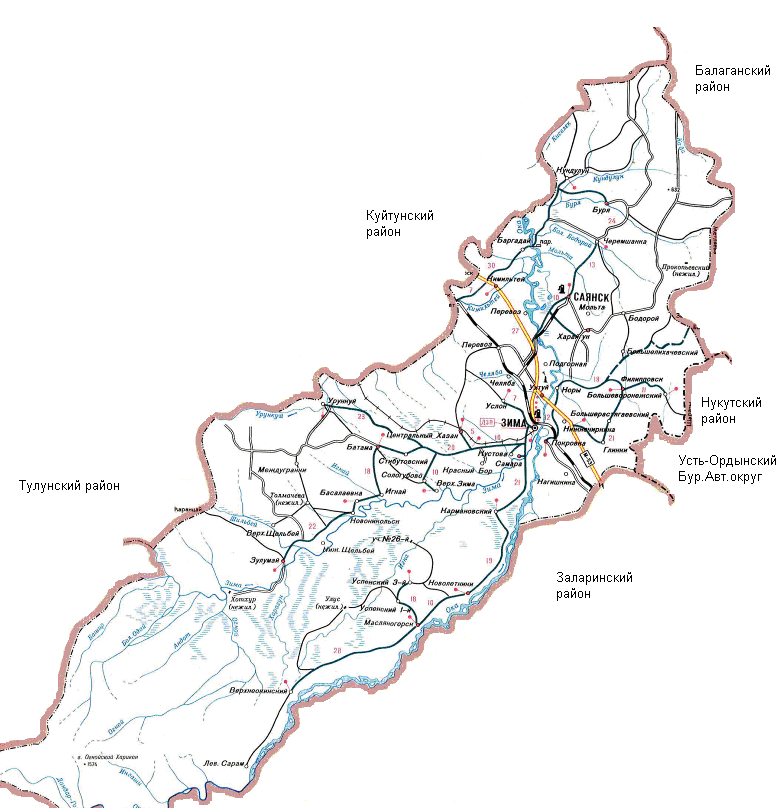 Площадь района составляет 7,1тыс.кв. км, или 0,9% территории области. Район включает 12 сельских поселений, объединяющих 52 населенных пункта. Размещение населения неравномерное, численность колеблется от 2000 человек до 1 человека. Крупных сел, с численностью свыше 1 тыс. человек, насчитывается 3: с. Кимильтей, п. Ц-Хазан, с. Батама. Слабо заселенных сел, с численностью менее 100 человек, насчитывается 23.Зиминский район богат природными ресурсами: минеральными, водными, гидроэнергетическими, земельными, лесными, охотничье – промысловыми и другими.На территории района известны месторождения песчано-гравийных смесей, имеются разведанные промышленные запасы  известняков, глины, песка. Топливно-энергетические  ресурсы представлены залежами каменного и   бурого углей,  нефтью и газом. Выявлены и разведаны месторождения нерудного минерального сырья. В районе имеются значительные залежи лечебных грязей и разнообразные по своему качеству и лечебным характеристикам минеральные воды.Судоходных водных объектов район не имеет. Промысловые запасы рыбы составляют 0,75 тыс.ц., из них ценных пород – 0,15 тыс.ц. (сиг, хариус, таймень и др.)В структуре земельного фонда 72% приходится на лесные земли, 16,4% составляют земли сельхозназначения, почти 10% территории находится под болотами и 1,6% под водными объектами. Покрытая лесом площадь занимает 454 тыс. га. Расчетная лесосека 439 тыс.куб.м., из них хвойные 47,1 %. Основная порода – сосна. Эксплуатационные леса представлены в виде недорубов прошлых лет. Основная масса спелых лесов находится в труднодоступных районах. Территория района перспективна для ведения спортивной и любительской охоты. Рекреационный потенциал района средний. Основное его богатство создают относительно благоприятный климат, отроги Восточных Саян, формирующие разнообразие рельефа, растительного и животного мира, рек, пригодных для развития водноспортивного туризма, наличие гидроминеральных ресурсов, памятников природы и истории. На территории района расположен  Зулумайский бобровый заказник. Его площадь 12 тыс. га. Почти 40 лет идет эксперимент по сохранению и расселению редчайшего вида речного бобра.Оценка социально-экономического развития Зиминского районного муниципального образования Динамика и тенденции изменения основных показателей экономического и социального развития муниципального образования. Анализ тенденций При анализе социально-экономического развития района в 2009 году, при влиянии мирового финансового кризиса на экономику и социальную сферу Зиминского районного муниципального образования можно отметить как негативные тенденции развития района, так и положительную динамику социальных и экономических показателей развития района. Среди позитивных моментов социально-экономического развития района в 2009 году можно отметить: – рост выручки от реализации продукции, работ, услуг (103,6%);– индекс промышленного производства за 2009 год составил 101,6 %; – большую роль и значение в социально-экономическом положении района занимает деятельность субъектов малого предпринимательства. Предприятиями малого бизнеса реализовано продукции, работ, услуг на сумму 221,6 млн. руб., что составило 18 % от общей выручки от реализации продукции, работ, услуг  по муниципальному образованию; –  с 2006 года наблюдается увеличение численности населения, на 01.01.2010г. численность населения составила 15 051 человек; – в 2009 году по отношению к 2008 году число умерших снизилось на 1,7%;–  сохраняется естественный прирост населения – 45 человек; –  наблюдается увеличение численности трудоспособного населения; – численность трудовых ресурсов Зиминского района на 01.01.2009 г. составила 9,6 тыс. чел., по сравнению с соответствующим показателем на начало . увеличилась на 573 человека (6,9 %);  – за 2009 год среднемесячная заработная плата работников экономики района по полному кругу организаций, превысила уровень инфляции и составила 10 460 руб. Необходимо отметить и негативные тенденции социально-экономического развития: – значительное снижение выручки от реализации продукции, работ, услуг  (на 20,7%) по виду экономической деятельности «Транспорт и связь»; –  снижена выручка от реализации продукции, работ, услуг на 6,5%, допущены убытки   по виду экономической деятельности «Производство и распределение электроэнергии, газа и воды», за счет сдерживания индексов роста расходов по отдельным видам затрат при расчете экономической обоснованности расходов на тепловую энергию и водоснабжение, снижения объема предоставляемых услуг, переходом на печное отопление.  Имеется значительная дебиторская задолженность по оплате коммунальных услуг населением и бюджетными  организациями. – снижен индекс физического объема по производству и распределению электроэнергии, газа и воды (98,6%); – оборот розничной торговли за 2009 год, включая сокрытый оборот, оборот рынков и неучтенных предприятий составил 404,2 млн. руб., что в действующих ценах меньше уровня 2008 года на 8,6%; – оборот общественного питания составил 18 309 тыс. рублей, что в действующих ценах меньше уровня 2008 года на 21,5%;  – объем инвестиций в 2009 году составил 102 551 тыс. рублей, что в сопоставимых ценах меньше уровня 2008 года на 59,2 %, в действующий ценах на 56,8 %; – снижение численности работающих в большинстве видов экономической деятельности: транспорт и связь (12%); торговля (24,1%); предоставление прочих коммунальных, социальных и персональных услуг (12%); производство и распределение электроэнергии, газа и вода (14,7%); сельское хозяйство (7,8%); образование (2%);– увеличение уровня регистрируемой безработицы, на 01.01.2009года – 3%, на 01.01.2010году - 5,57 %  к трудоспособному населению;– по данным службы занятости численность зарегистрированных безработных за 2009 год составила 1514 человек, что показывает увеличение к прошлому году на 507 человек;– снижение числа получателей субсидий по оплате за ЖКУ в связи с принятием областного закона от 04.03.2009 г. № 5-оз «О размерах региональных стандартов оплаты жилых помещений и коммунальных услуг». В 2009 году субсидию получили 362 семьи, в сумме 1742,9 тыс. руб. в 2008 – 408 семей на сумму 1886,9 тыс.руб.Таблица1.Сводные итогиДиаграмма 1.Выручка от реализации продукции, работ, услуг, %Обеспеченность собственными доходами бюджета на душу населения в 2009 году  составила 2990 рублей.  План доходов консолидированного бюджета Зиминского района в 2009 году составил 256 670 тыс. рублей, из них налоговые и неналоговые доходы 42 562 тыс. рублей, безвозмездные поступления 214 108 тыс. рублей (в т.ч. из областного бюджета 212 488 тыс. рублей).Исполнение консолидированного бюджета за 2009 год составило 256 221 тыс. рублей (99,8% от плановых годовых показателей), из них:- налоговые и неналоговые доходы – 43 151 тыс. рублей (101,4% от плана);- безвозмездные поступления – 213 070 тыс. рублей (99,5 % от плана), из них:- из областного бюджета – 211 481 тыс. рублей (99,5 % от плана);- от организаций и предпринимателей –  1 589 тыс. рублей (98,1 % от плана).По исполнению консолидированного бюджета на 01.01.2010г. доля налоговых и неналоговых поступлений в общем объеме доходов составила 16,8%. Доля безвозмездных поступлений из областного бюджета в общем объеме доходов составила 82,5%.Демографическая ситуация Демографическая ситуация, сложившаяся в Зиминском районе Иркутской области, как и в целом по России, в последнее десятилетие 20 века и начале 21 века характеризуется негативными процессами. Это явилось результатом совокупного действия нескольких факторов: низкой рождаемости, высокой смертности и неблагоприятной возрастной структуры. В настоящее время в районе проживает 15 051 человек, что составляет 0,6% населения Иркутской области. С 2006 года наблюдается увеличение численности населения Зиминского района. Таблица 2.В 2009 году число умерших составило 231 человек, по отношению к 2008 году смертность снизилась на 1,7%.  Родилось в районе в 2009 году 276 человек, численность родившихся тоже снизилась – на 10,1%, но при этом сохраняется естественный прирост населения, который в 2009 году составил 45 человек. Диаграмма 2.Динамика естественного прироста (убыли) населения, человекОдним из факторов, который замедляет процесс снижения численности населения, является миграционный приток в район. В 2009 году на территорию района прибыло 415 человек, а выбыло 374 человека, миграционный прирост составил 41 человек, на 78,2% меньше прошлого года.Таблица 3.Миграция населенияДиаграмма 3.Динамика миграционного прироста (убыли) населения, человекВ возрастной структуре населения в 2009 году по сравнению с 2005 годом увеличилась численность трудоспособного населения с 59,1% в общей численности до 60,7%.Возрастная структура населения района за период 2006-2009 годов представлена в таблице.Таблица 4.Численность населения в Зиминском районе, (на 1 января)Рассматривая динамику возрастной структуры в 2006-2009 годах по половому признаку, можно обозначить следующие тенденции (диаграмма 4.).Диаграмма 4.Динамика возрастной структуры населения, %В динамике возрастной структуры мужского населения удельный вес трудоспособного мужского населения в 2009 году по сравнению с 2005 годом увеличился на 2,4 п.п. Численность мужского населения моложе трудоспособного возраста превосходит численность населения старше трудоспособного возраста.В динамике возрастной структуры женского населения численность населения старше трудоспособного возраста превышает численность населения моложе трудоспособного населения, как в 2005 году, так и на протяжении всего анализируемого периода. Вес трудоспособного женского населения в 2009 году по сравнению с 2005 годом увеличился всего лишь на 0,7 п.п. В 2009г. зарегистрировано 104 брака, что на 19,5% больше по сравнению с предыдущим годом, число разводов в 2009г. 33, что на один развод больше, чем в 2008г. (3,1%). Таблица 5.На территории Зиминского районного муниципального образования разработана комплексная программа «Демографическое развитие Зиминского районного муниципального образования на 2008-2010 годы». Программа утверждена Решением Районной Думы от 27 августа 2008 года № 373 «Об утверждении Комплексной программы «Демографическое развитие Зиминского районного муниципального образования на 2008-2011 годы». 1.3. Развитие социальной сферы1.3.1. ОбразованиеВ районе функционирует 36 учреждений образования.Из них: средних общеобразовательных школ – 10; основных - 7; начальных – 11; ДОУ – 8. Всего учащихся и воспитанников в них – 1929 человек.Охват дошкольным воспитанием – 363 человека. Образовательную деятельность осуществляют согласно Закону «Об образовании» 251 учитель, 48 работников ДОУ. Из общего числа учителей 168 чел. (66,9%) имеют высшее образование, 27 чел. (10,7%) обучаются на заочном отделении для получения высшего педагогического образования. Из общего числа воспитателей –11 (23%) имеют высшее образование.Педагогов, имеющих высшую категорию 17 чел., I – 79 человек, II – 146 человек. Все это дает основание считать, что кадровый состав работоспособный, достаточно квалифицированный для организации учебно-воспитательного процесса на должном уровне.32 образовательных учреждения имеют лицензию.  МДОУ  Покровский детский сад «Росинка», МДОУ Масляногорский детский сад «Колосок», МДОУ Филипповский детский сад «Солнышко», МДОУ Хазанский детский сад «Елочка» не имеют лицензии по причине не устраненных нарушений строительных норм и правил.  Свидетельство о государственной аккредитации имеют следующие образовательные учреждениях Зиминского района: МОУ Батаминская СОШ, МОУ Филипповская СОШ, МОУ Кимильтейская СОШ, МОУ Ухтуйская СОШ, МОУ Покровская СОШ, МОУ Хазанская СОШ, МОУ Масляногорская СОШ, МОУ Зулумайская СОШ, МОУ Самарская СОШ, МОУ Услонская ООШ, МОУ Верх-Окинская ООШ, МОУ Урункуйская ООШ, МОУ  МОУ Сологубовская НОШ, МОУ Осиповская НОШ, МОУ Кундулунская НОШ, МОУ Норинская НОШ, МОУ Услонская НОШ, МОУ Мординская НОШ, МОУ Баргадайская НОШ, МОУ Перевозская НОШ, МОУ Черемшанская НОШ, МДОУ Батаминский детский сад «Улыбка», МДОУ Ухтуйский детский сад «Тополек».  МОУ Новолетниковская СОШ, МОУ Басалаевская ООШ, МОУ Боровская ООШ, МОУ Б-Воронежская ООШ, МОУ Харайгунская ООШ, МОУ Буринская НОШ будут проходить аккредитацию в декабре 2010 года. В МДОУ Перевозском детском саду «Багульник» государственная аккредитация пройдет в январе 2011 года. 12 общеобразовательных школ оснащены компьютерными классами, 5 основных общеобразовательных школ имеют по 2-3 компьютера,11 начальных общеобразовательных школ по 1 компьютеру, что послужило внедрению в образовательный процесс новых информационных технологий. Активно ведется обучение учителей – предметников навыкам владения компьютерной технологией. Все общеобразовательные школы района подключены к сети интернет.В 24 общеобразовательных школах организованно горячее питание. Отсутствие холодильного и технологического оборудования, помещений не позволяют организовывать полноценное питание учащихся в 4 учреждениях образования.Во всех общеобразовательных учреждениях установлена пожарная сигнализация.На протяжении 3-лет не проводятся медицинские осмотры. Состояние здоровья учащихся и дошкольников из года в год ухудшается. Растет число детей с хроническими заболеваниями в младшем школьном возрасте. Принимаются меры к наиболее полному охвату детей оздоровительными мероприятиями. Растет количество детей, охваченных летним оздоровлением:2009 год- 81%;2010 год – 89% (от общего количества учащихся).За последние 5 лет возрос процент учителей предпенсионного и пенсионного возраста. Молодые специалисты с высшим образованием на территорию не приезжают, со среднеспециальным  в количестве 5-7, что привело к увеличению вакансий, особенно по таким предметам: иностранный язык; физическая культура; математика.  Низкий социально-экономический уровень, отсутствие жилья на селе – вот те причины, по которым молодые специалисты – педагоги не едут работать в село.Средняя заработная плата учителей в районе на 01.01.2010 г. – 8 910 рублей, у руководителей учреждений образования она составила 13 840 руб.. Все работники образовательных учреждений пользуются льготами для работающих в сельской местности: тарифные ставки повышены на 25% к заработной плате.1.3.2. Физическая культура и спортКомитет по образованию администрации Зиминского района проводит спортивно-массовую  работу, направленную на организацию досуга детей и молодежи. Спортивно-массовая работа осуществляется через секции, кружки, спортивные соревнования, олимпиады. В районе в группах физкультурно-оздоровительной направленности и спортивных секциях занимаются 740 человек,  это составляет 5% от общего числа жителей Зиминского района.  На базе образовательных учреждений района  занимаются 352 ученика,  98 человек сельских жителей и 290 учащихся ПУ -51, ПУ-39.  В районе  в течении года для различных категорий граждан проводятся  среди учащихся  образовательных учреждений : спартакиада школьников, туристический слет. Для жителей села и учащихся ПУ: сельские игры зимой и летом, спартакиада среди пенсионеров, традиционные соревнования по волейболу «Кубок Доронина» куда приглашаются команды из города Зимы и Саянска,  спартакиада среди работников образования куда входит (волейбол, туристический слет, «Веселые старты»). По результатам районных соревнований  выезжали на областные соревнования по футболу, сельские летние и зимние игры, спартакиаду школьников.1.3.3. ЗдравоохранениеМедицинское обслуживание Зиминского района осуществляется МУЗ «Зиминская районная больница» на 84 койки, в состав которой входит 4 участковых больницы (Кимильтейская, Батаминская, Масляногорская, Ц-Хазанская), 27 фельдшерско – акушерских пунктов (ФАП), оказывающих амбулаторно-поликлиническую помощь и стационарную помощь населению. Таблица 6.В 2009 году показатель обеспеченности больничными койками составил 56,1 на 10 тыс. чел. населения (в 2008 году- 58,8),  амбулаторно-поликлиническими учреждениями на 42232 посещений в перерасчете на 10 тыс. чел. (в 2008 году- 49373 посещений).В последние годы в районе наблюдается тенденция ухудшения здоровья населения. Об этом свидетельствует высокий уровень временной нетрудоспособности. Уровень временной нетрудоспособности по всем заболеваниям в 2008 году составил 5,3 случаев на 100 работающих, в 2009 году -7,1.Наиболее интенсивный рост общей заболеваемости отмечается по болезням системы кровообращения, органов дыхания. В структуре заболеваемости детей и подростков доминируют болезни органов дыхания. Существенные проблемы в состоянии здоровья населения обусловлены ростом заболеваний, связанных с социальными причинами: туберкулеза, психических расстройств, наркомании и алкоголизма, ВИЧ-СПИД.Рост заболеваемости увеличивает потребности населения в медицинских услугах и их ресурсном обеспечении.Учреждения здравоохранения в 2009 году профинансированы за счет всех источников в размере 42,23 млн. рублей (в 2008 году - 35,26 млн. рублей). Доля бюджетных средств составляет 69,6 %, средств территориальной программы государственных гарантий обеспечения населения района бесплатной медицинской помощью – 26,2%. Платные услуги отсутствуют.Расходы на питание составляют в 2009 году – 30,1 руб. на 1 койко-день (в 2008 году- 28,06 руб.), расход медикаментов в 2009 году – 57,7 руб. на 1 койко-день (в 2008 году- 49,29 руб.).Важнейшей проблемой для здравоохранения Зиминского района является нехватка врачебных кадров: на сегодняшний день требуется один врач терапевт участковый и два врача педиатра участковых, а также врач-стоматолог.Уровень обеспеченности врачами на 10 тыс. населения составляет 4,4, средними медицинскими работниками 62%.Амбулаторно-поликлиническая сеть района состоит из 4 участковых больниц и 27 ФАПов. Мощность поликлиники рассчитана на 100 посещений в смену. Важнейшая роль в обеспечении доступности медицинской помощи на селе принадлежит 27 ФАПам, в радиусе работы которых проживает более 40 % населения района. Сельский врачебный участок, представляющий комплекс учреждений здравоохранения (отделение больницы, фельдшерско-акушерский пункт), является первым этапом оказания медицинской помощи сельскому населению. На этот уровень приходится 15% посещений к врачам и 85% посещений к средним медработникам. Именно на этом этапе обеспечивается своевременность выявления заболеваний, реализуется доступность врачебной помощи.По национальному проекту с 2006 года осуществляется дополнительные выплаты 4 врачам и 26 средним медицинским работникам оказывающим первичную медико-санитарную помощь населению.1.3.4. Культура и искусствоСфера культуры района включает в себя сохранение и дальнейшее формирование культурного пространства, активизацию творческих процессов и предоставление населению культурных услуг и информации.Муниципальные образования (поселения) Зиминского районного муниципального образования реализуют свои полномочия в области культуры через сеть организаций культуры.На первом уровне:-12 муниципальных учреждений культуры «Культурно - досуговый центр муниципального образования», (далее - МУК «КДЦ МО») клубного типа, (со статусом юридического лица) в структуру которых вошли:-8 клубных учреждений и 20 сельских библиотек.На втором уровне: - муниципальное учреждение культуры «Районный дом культуры Зиминского района», расположенного (в с. Самара) в структуру которого вошло 2 внестационарных учреждения культуры: автоклуб и агитационно– художественная бригада;	-муниципальное учреждение культуры «Межпоселенческая центральная библиотека Зиминского района» в структуру, которой вошла районная детская библиотека в с.Кимильтей;	-муниципальное учреждение дополнительного образования «Детская музыкальная школа» с. Кимильтей;	-муниципальное учреждение культуры «Районный историко-краеведческий  музей»  с.Кимильтей.Художественное творчествоПозитивными факторами развития художественного самодеятельного творчества стали смотры художественного самодеятельного творчества учреждений культуры района, посвященные навстречу 65-летию Победы в Великой Отечественной войне под названием "Золотые россыпи талантов, которые прошли в каждом поселении района, в котором приняло участие более 36 коллективов разных жанров с числом участников 300 человек.За отчетный период в учреждениях культуры работает 112 коллективов, в том числе 5 коллективов имеют звание "Народные", подтвердившее его в 2008 году на смотре художественных коллективов со званием "Народных" и претендующих на это звание.Всего за 2009 год проведено 120 концертов, обслужено 12500 зрителей.Библиотечное дело Основная деятельность библиотек была направлена на приобщение населения, в особенности детей и подростков к чтению и отработку современных методик решения данной проблемы.	Не решенными вопросами, от которых зависит дальнейшее развитие библиотечного дела в районе остаются:	- низкая степень компьютеризации сельских библиотек (4 библиотеки из 22);	- библиотеки располагают устаревшим оборудованием;	- свыше 15 населенных пунктов района вообще лишены библиотечного обслуживания. МУК "МЦБ" не имеет возможности осуществлять мобильное обслуживание населения из-за отсутствия специального, оборудованного транспортного средства "Библиобуса".Главными событиями в социо-культурной деятельности 2009 года стали:Народный хор украинской песни МУК «КДЦ Батаминского МО» стал дипломантом Всероссийского фестиваля культурных национальных центров "Содружество сердец", который проходил в г. Улан-Удэ;Народный чувашский фольклорный ансамбль "Йомра" ("Ивушка") МУК "КДЦ Новолетниковского МО" стали участниками областного этнографического фестиваля "Всегда разные - всегда вместе", посвященного Году молодежи в  Иркутской области, который проходил в п. Залари.Знаменательные события 2009 года:Смотры художественного самодеятельного творчества "Золотые россыпи талантов", которые прошли в каждом муниципальном клубном учреждении, в которых приняло участие около 300 участников художественного самодеятельного творчества.Культурные события, связанные с культурно-исторической жизнью района, имеющие цель привлечения большого количества посетителей и праздничный характер:180-летие с. Покровка110-летие с. В-Ока100-летие с. З-Успенск, где организаторами проведения юбилейных праздников были работники культуры.Художественное образование в сфере культурыВ ведении Комитета по культуре находится одна детская музыкальная школа в с. Кимильтей.	В школе обучается 14 детей, школа является малокомплектной и своего развития по художественному образованию детей не получает по той причине, что сеть учреждения дополнительного образования детей связана с износом материально-технической базы (инструментария), отсутствие отдельного здания. Главная причина - отсутствие педагогических кадров. В настоящее время в школе остался один преподаватель.1.3.5. Социальная поддержка населенияДля оказания социальной помощи гражданам оказавшимся в экстремальных ситуациях необходим комплекс мер, предусматривающий социальную поддержку малообеспеченных граждан наряду с гарантированными федеральными минимумами социального обеспечения, в связи с этим была разработана Программа «Социальная поддержка малообеспеченного населения Зиминского района на 2009 год».Программа предусматривает решение следующих задач:-	адресная поддержка жизнедеятельности социально-незащищённых слоев населения;-	осуществление поддержки общественных организаций.В рамках реализации районной программы материальная помощь оказана 170 чел.  на сумму – 198 171,71 рублей (пенсионеры, инвалиды, малообеспеченные семьи с детьми, многодетные семьи). Натуральная помощь в виде продуктовых наборов и наборов моющих средств 77 чел. на сумму 30 000  рублей. Канцелярские наборы для детей старших и младших классов на сумму 23 628,29 рублей получили 150 школьников.    1.3.6. Молодежная политикаЧисленность молодых людей в возрасте от 14 до 30 лет – 4 294 человека. Основные приоритетные направления молодежной политики: Военно-патриотическое воспитание Традиционно состоялись 2 этапа военно-спортивной игры «Зарница», участие в которой приняли 8 команд. Дважды проведен День призывника по форме предложенной военным комиссариатом: экскурсионная поездка в воинскую часть 77226 (с. Услон).Опробован новый вид соревнований – стрельба из пневматического оружия среди молодежи района. Участие приняли команды Батаминского, Харайгунского, Покровского, Ухтуйского муниципальных образований,  г.г. Саянска, Зима, поселка Куйтун. Состоялась акция «Георгиевская ленточка», Зиминский район принял участие в областном конкурсе «Дети войны».15 февраля прошли юбилейные мероприятия, посвященные выводу советских войск из Афганистана, 11 декабря чтили память ребят служивших на Северном Кавказе.  Развитие системы молодежного досуга и отдыхаИгра КВН по-прежнему остается популярным мероприятием среди молодежи Зиминского района. В сезоне 2008-2009 года играли: команда Масляногорска, Батамы, Басалаевки,  Ц.Хазана, Самары, Ухтуя, Кимильтея.Команда Масляногорска приняла участие в игре областной школьной лиги. На школьном туристическом слете, были организованны игровые программы и дискотека, участвуя в которых ребята получили возможность не только весело провести время, но и  выиграть призы. Во время проведения сельских спортивных игр молодежь также не была забыта: праздничная программа « Мы - будущее Зиминского района», посвященная Дню молодежи позволила разнообразить досуг. Работало 3 площадки: белая (направленная на профилактику социально – негативных тенденций), синяя (творческая), красная (патриотическая). На территории стадиона был построен тир, где любой желающий мог бесплатно пострелять из пневматической винтовки.   Поддержка талантливой одаренной молодежиУже 4 год вручается районная молодежная премия «Статус». В 2009 году премию получили 8 человек и 13 Благодарности мэра. Также направлены документы на участие 13 представителей молодежи Зиминского района в областном конкурсе «Молодежь Иркутской области в лицах». Победителями областного конкурса «Молодежь Иркутской области в лицах» стали работники культурной сферы – Моцкайтис Виталий (Батама), Антипова Юлия (Самара).Представители молодежи района, руководители общественных организаций получили возможность принять участие в Бале губернатора. Традиционно в качестве поощрения дети получают возможность отдохнуть в ВДЦ «Океан», «Орленок». В 2009г. 5 детей смогли отдохнуть в данных детских центрах России.Работа с общественными  детскими и молодежными организациямиСтоит отметить, что в районе пополнила ряды ВОО «Молодая Гвардия Единой России». Открыты первичные отделения в Батаме, Харайгуне. Сейчас  в организации зарегистрировано около 150 молодогвардейцев. В качестве поощрения 16 человек из Батамы, Кимильтея, Харайгуна направлены в лагерь «Байкал 2020», откуда привезли гранд в 10 000 рублей на реализацию социального проекта.  Активно отдел сотрудничал и поддерживал пионерскую дружину села Кимильтей, оказывая материальную поддержку на поездки ребят на слеты, отдых, экскурсионные поездки. Принимал участие в пионерских праздниках.В сентябре на базе Батаминского МО был проведен областной молодежный фестиваль «Будущее Прибайкалья». Более 200 школьников, работающей молодежи, педагогов участвовало в фестивале. Летняя  оздоровительная кампанияПо линии молодежной политики в лагерях области, России летом отдохнули 46 человек.  Профориентационная работа В течение года во время выездов в школы и ПУ района проводились тестирования, лекции по профориентации. Помимо этого приняли участие в областном конкурсе кабинетов профориентации, конкурсе «Кадровый резерв села в номинации «Социальная инициатива», конкурсе социальных проектов «Центр активной молодежи».Поддержка молодой семьиНа территории района действуют 2 программы, помогающие молодым специалистам, молодым семьям приобрести жилье при поддержке государства: программа «Молодым семьям - доступное жилье» (компенсация 40%) и программе «Социальное развитие села до 2012» (компенсация 70 %). За счет более выгодных условий предоставления субсидии предпочтение отдается  программе «Социальное развитие села до 2012». Благодаря данной программе 7 молодых семей смогли улучшить свои жилищные условия. Молодым семьям оказывается помощь в сборе документов и консультирование по вопросам приобретения жилья и вступления в программу.  Профилактика социально- негативных явлений среди жителейЗа отчётный период на территории Зиминского районного МО организованы и проведены следующие мероприятия по профилактике социально-негативных явлений: районная комплексная акция для родителей «Не допустить беды!»; конкурс социальной рекламы «Глазами молодых»;развлекательно – познавательный марафон для «трудных» подростков «Всё в твоих руках!»;  учебно-методический семинар по программе «Летний лагерь – территория здоровья»;заседания межведомственной комиссии по профилактике наркомании и токсикомании;агитационные акции «Бросай курить – вставай на лыжи!», «Меняю сигарету на конфету»;акция «Летний лагерь – территория здоровья» (Результат: в акции приняли участия 380 детей и подростков);акция «Альтернатива»;выявление и уничтожение очагов произрастания дикорастущей конопли;информационно – просветительская кампания по профилактике социально – негативных явлений, пропаганде ЗОЖ – проведение бесед, тренингов, круглых столов, спортивных мероприятий и др. 1.3.7. Профилактика социально-негативных явленийСовременная ситуация в Иркутской области и Саяно – Зиминском регионе характеризуется сохранением негативных тенденций в сфере незаконного оборота и потребления наркотических средств и психотропных веществ, что представляет серьёзную угрозу здоровью населения, правопорядку, а также общественной безопасности. По официальным данным областного департамента здравоохранения в болезненное пьянство, наркоманию и токсикоманию вовлечено 2, 02% населения Иркутской области. На 1 января 2008 года в наркологических учреждениях  Иркутской области состоит на диспансерном  и профилактическом наблюдении 51 035 больных, из них с диагнозом «алкоголизм», и «алкогольный психоз» - 37 330 человек, «наркомания» - 12 321, «токсикомания» - 383 человека. Сравнительные исследования статистических данных по Зиминскому району с 2007 года свидетельствуют о стабилизации количества лиц, злоупотребляющих алкоголем и наркотиками:Все случаи злоупотребления алкоголем и наркотическими веществами приходятся на возрастную группу от 20 до 39 лет. По неофициальным данным в Зиминском районе проживает намного больше больных наркоманией и алкоголизмом, но отсутствие собственной наркологической службы затрудняет ведение качественного учёта зависимых. Самые распространённые наркотики среди сельской молодёжи – препараты группы каннабиоидов (конопля). Дикорастущая конопля широко распространена на территории ЗРМО, произрастает практически в каждом поселении. В 2008 году было выявлено  12 очагов произрастания конопли, общей площадью . Уничтожение производилось в основном путём перепахивания и скашивания очагов, что даёт лишь временный эффект и требует выполнения данных работ ежегодно. Всего в 2008 году было уничтожено . Проблема ещё и в том, что в молодёжной среде конопля (марихуана) получила название «лёгкого наркотика», так как существует иллюзия, что этот наркотик не вызывает привыкания. Вместе с тем, активное вещество марихуаны – тетрагидраканнабиолл – вызывает сильнейшую психическую зависимость, а вдыхание дыма конопли оказывает разрушительное воздействие на дыхательные пути и другие органы. 	Другая проблема, требующая принятия кардинальных мер – алкоголизация населения. Телевизионная реклама, распространённость и легкодоступность алкогольных напитков, педагогическая неграмотность родителей сделали своё дело: в некоторых сёлах подростки и молодёжь открыто злоупотребляют пивом, легко переходя затем к более крепким напиткам. Кроме того, научные исследования показали, что принятию наркотиков почти всегда предшествует употребление алкоголя и табака. Это объясняется тем, что использование одних одурманивающих веществ фактически снимает запрет на употребление других. Согласно данным социологического опроса по выявлению мнения молодёжи о проблеме алкоголизма и наркомании, проведённого в 2008 году, 87% опрошенных считают, что в Зиминском районе остро стоит проблема алкоголизма, 12% полагают, что существует также и проблема наркомании. Среди причин, побуждающих молодёжь принимать наркотические вещества, лидирует желание испытать новые ощущения, любопытство, неорганизованный досуг, безделье, неблагополучие в семье, неумение сказать «нет».По данным Комитета по образованию в 2008 году 5% от общего количества учащихся школ района состояли на учёте в наркопостах,  из них 3% за устойчивое курение, 2% за употребление алкоголя. По сравнению с 2007 годом (11 %  от общего числа учащихся состояли на учёте в наркопостах, 5% - за алкоголь, 6% - за курение), общее число учащихся, состоящих на учёте в наркопостах, снизилось на 6%, из них – состоящих за курение на 2 %, за употребление спиртных напитков на 3 % . Если рассматривать количество подростков, состоявших на учёте в ОДН Зиминского ГОВД за употребление наркотических веществ и алкоголя за последние 3 года, то здесь также наблюдается тенденция к снижению:Несмотря на положительную динамику по отдельным показателям, проблемы профилактики социально-негативных явлений в Зиминском районе остаются актуальными. На территории района 2 профессиональных училища со сложным контингентом ребят. В ПУ – 51 (с. Кимильтей) наблюдается рост учащихся, состоящих на внутриучилищном учёте за употребление алкогольных напитков: В ПУ – 39 (с. Центральный Хазан) сохраняется относительно стабильная обстановка. За последние годы также наблюдается увеличение количества ВИЧ- инфицированных, выявленных на территории Зиминского районного МО:1.4. Уровень и качество жизни населения1.4.1. Уровень жизни населенияПоложительными тенденциями в повышении уровня жизни населения является рост среднемесячной заработной платы. За 2009 год среднемесячная заработная плата работников экономики района по полному кругу организаций превысила уровень инфляции и составила 10460 руб.Негативным моментом является снижение численности работающих в большинстве видов экономической деятельности: - транспорт и связь (12%); - торговля (24,1%); - предоставление прочих коммунальных, социальных и персональных услуг (12%); - производство и распределение электроэнергии, газа и вода (14,7%); - сельское хозяйство (7,8%); - образование (2%).В таком виде экономической деятельности, как здравоохранение и предоставление социальных услуг наблюдается увеличение численности работающих (6,7%). Диаграмма 5.Среднемесячная заработная плата, рублей По данным отдела статистики в Зиминском районе нет предприятий, допустивших задолженность по выплате заработной платы на 1 января 2010 года.  По состоянию на 01.01.2010г. уровень  регистрируемой  безработицы составил  5,57 %  к трудоспособному населению.В 2009 году сократилась численность населения с доходами ниже прожиточного минимума и составила 5,16 тыс. человек, которые являются малообеспеченными гражданами, нуждающимися  в социальной поддержке.Большая часть занятого населения сосредоточена в сельском хозяйстве и бюджетных отраслях (2,9 тыс. чел.). Диаграмма 6.Среднесписочная численность работающих, тыс. человек1.4.2. Трудовые ресурсыТаблица 7.Численность населения в Зиминском районе, тыс. чел.Численность трудовых ресурсов Зиминского района на 01.01.2010 г. составила 9,79 тыс. человек, по сравнению с соответствующим показателем на начало . увеличилась на 232 человека (2,4 %). Основной трудовой потенциал составляет трудоспособное население в трудоспособном возрасте, а так же лица, прибывшие на территорию Зиминского района из других территорий. Число работающих пенсионеров в 2009 году увеличилось на 31 чел.Особый интерес с точки зрения формирования трудовых ресурсов представляет численность населения трудоспособного возраста (мужчины 16-59 лет, женщины 16-54 лет). Использование трудовых ресурсов в 2009 году произошло следующим образом: в экономике района было задействовано 44 %, учебой занято – 6,4 %, в экономике соседних муниципальных образований (г. Зима и г. Саянск) было занято 1 114 человек,  49% пришлось на безработных и занятых в домашнем и личном подсобном хозяйстве.По формам собственности распределение численности работающих выглядит следующим образом: 45 % - в государственной и муниципальной, 52 % - в частной, 3 %  - в смешанной.1.5. Доходы и расходы бюджетаДоходы бюджета района формируются за счет собственных и закрепленных налогов, отчислений от федеральных и областных регулирующих налогов и сборов, распределенных к зачислению в бюджет района по нормативам, определенным областным законом, неналоговых доходов, финансовой помощи из областного бюджета, в том числе дотации на выравнивание уровня минимальной бюджетной обеспеченности, субвенций и субсидий. Бюджетная политика должна способствовать поддержанию устойчивых темпов экономического роста, снижению социального неравенства, достижению высокой эффективности  расходов. Отношения, возникающие между сектором муниципальных финансов и другими секторами экономики, должны стать примером ответственности за принятые обязательства, открытости, публичности и четкого соблюдения законодательства. Исполнение консолидированного бюджета за 2009 год составило 256 221 тыс. рублей (99,8% от плановых годовых показателей), из них из областного бюджета – 211 481 тыс. рублей, от организаций и предпринимателей –  1 589 тыс. рублей.Расходы бюджета в 2009 году произведены в сумме 259 263 тыс. рублей, что показывает снижение расходов к 2008 году на 12%.Таблица 8.Бюджет Зиминского района Тыс. руб.1.6. Анализ развития экономики1.6.1. ПромышленностьПромышленное производство на территории Зиминского районного муниципального образования представлено следующими видами экономической деятельности: добыча полезных ископаемых; обрабатывающее производство; производство и распределение электроэнергии, газа и воды. Индекс промышленного производства за 2009 год составил 101,6 %. Диаграмма 7.Структура промышленного производства, %Добыча полезных ископаемыхВ 2009 году  добыто 69,3 тыс.т. каменного угля. Реализовано угля на сумму 34,14 млн. руб., что больше уровня 2008 года на 4,4%. Индекс физического объема по данному виду экономической деятельности в 2009 году составил 103 %. Обрабатывающее производствоОсновным видом деятельности по «обрабатывающему производству» на территории района является производство полимерной пленки. Выручка от реализации продукции за 2009 год составила 75 млн. рублей, что на 7,1 % больше уровня 2008 года. Индекс промышленного производства составил 100 %. Производство и распределение электроэнергии, газа и водыНа территории Зиминского района, такой вид экономической деятельности, как «Производство и распределение электроэнергии, газа и воды» представлен двумя предприятиями: ООО «Водоканал» и ООО «Тепловик». ООО «Водоканал» оказывает услуги по водоснабжению в 28 населенных пунктах Зиминского района путем добычи воды из собственных водоскважин, и подаче покупной воды из водоводов от поставщиков. А так же оказывает услуги по теплоснабжению в муниципальных образованиях – Ухтуйское МО и Кимильтейское МО. ООО «Тепловик» оказывает услуги по выработке и реализации тепловой энергии в 12-ти населенных пунктах Зиминского района. Индекс физического объема по производству и распределению электроэнергии, газа и воды составил 98,6%. Снижение  обусловлено уменьшением количества потребителей, в том числе в связи с переходом на печное отопление.  1.6.2. Сельское хозяйствоПреобладающим видом деятельности, определяющим экономическую структуру Зиминского района, является сельское хозяйство (67 %). В 2009 году в Зиминском районе сельскохозяйственным производством занимались 3 предприятия, 4 потребительских и  1 кредитный кооперативы, 21 крестьянское фермерское хозяйство, 5045 личных подсобных хозяйств.По итогам работы хозяйств Зиминского района общий индекс физического объема составил 97,9 %. Стоимость валовой продукции в действующих ценах увеличилась на 7 %, увеличение произошло за счет роста цен. Выручка от реализации продукции составила 827,4 млн. рублей. Основную долю продукции производит СПК «Окинский» - 92,2% от объема продукции всех сельскохозяйственных предприятий. Все сельскохозяйственные предприятия по итогам года получили прибыль. Общая сумма прибыли составила 148,3 млн. рублей. Уровень рентабельности составил 18%. Однако, по сравнению с прошлым годом ЗАО «Кимильтей» и кооперативы допустили  снижение выручки от  реализации продукции и прибыли на 15%.Среднемесячная заработная плата работников, занятых сельскохозяйственным производством, составила 10 274 рубля, что выше прошло года на 11,3%. Среднесписочная численность работников снизилась по сравнению с 2008 годом на 7.8 % и составила 1 525 человек.   Растениеводство По сравнению с 2008 годом в 2009 году наблюдается снижение производства зерна на 27%. Это произошло из-за неблагоприятных погодных условий в 2009 году.  Картофеля произведено на 43 %  больше уровня прошлого года, овощей собрано на 17,1% больше. Таблица 9.Производство основных видов продукции растениеводства сельхозорганизациями районаДиаграмма 8.Производство основных видов продукции растениеводства сельхозорганизациями районаЖивотноводство Поголовье крупного рогатого скота в сельскохозяйственных предприятиях (с КФХ) составило 3633 голов, это на 117 голов больше уровня прошлого года. Поголовье коров увеличилось на 111 голов. Поголовье крупного рогатого скота в сельхозорганизациях района снизилось на 1,5 % к уровню 2008 года, поголовье коров увеличилось на 8,8 %.  Таблица 10.Поголовье животных в сельхозорганизациях района Диаграмма 9.Поголовье животных в сельхозорганизациях района По сравнению с аналогичным периодом прошлого года произошел рост производства молока в сельхозорганизациях района на 3,5%, снижение производства мяса на 3,6%. Таблица 11.Производство основных видов продукции животноводства сельхозорганизациями районаДиаграмма 10.Производство основных видов продукции животноводства сельхозорганизациями районаСельскохозяйственные потребительские сбытовые  кооперативы  В районе действуют 4 (зарегистрировано 7) потребительских кооперативов и 1 кредитный. Кооперативы работают для системной поддержки личных подсобных хозяйств, развития рынков сбыта продукции. Экономический кризис в мире отрицательно сказался на работе кооперативов. Сбыт закупаемой продукции в 2009 году был затруднен. Сложная ситуация сложилась в СПСК «Возрождение» (Масляногорское МО).  40 тонн картофеля, закупленного осенью 2008 года, реализовано только весной 2009 года. В результате недостатка денежных средств прекращена временно работа магазина. Другие источники денежных средств отсутствовали. Еще сложнее финансовое положение у СПСК «Заря». Имея цех по выработке мясных полуфабрикатов, СПСК «Заря» несет большие финансовые затраты. Снижение покупательской способности в период кризиса негативно сказывается на сбыте произведенной мясной продукции. Ситуация обострилась в результате того, что областная субсидия  за молоко и мясо 2008 года была выплачена частично в мае 2009 года.  СПСК «Заря» планирует в 2010 году начать работы  по ремонту здания, которое кооператив арендует в селе Услон и будет в нем размещать цех по выработке мясных полуфабрикатов.Если по итогам 2008 года кооперативы закупили у населения 342 тонны молока,  37 тонн мяса, 70 тонн  картофеля, то за 2009 год закуплено 311 тонн молока, 18 тонн картофеля, 60 тонн мяса. СПСК «Самарочка» второй год занимается заготовкой  сена. В 2009 году кооперативы «Заря», «Хуторянка», «Самарочка», «Возрождение» вели закуп молока у населения и сдавали его на заготовительный центр ОАО ИМЖК. В результате повышения требований к качеству молока, у кооперативов доходы сократились. Если в 2008 году сдаваемое молоко принималось по качеству, соответствующему высшему сорту, то в 2009 году только половина сданного молока по качеству соответствует высшему сорту. В результате вместо 4.5 рублей прибыли за один литр молока высшего сорта, с  учетом субсидий областного бюджета, кооперативы получают за первый сорт - 3.7 рубля, за второй сорт  - 2.1 рубля. Решение вопроса с представителями ОАО ИМЖК  положительного результата не принесло. Министерство сельского хозяйства Иркутской области, выплачивало дотации на молоко 2.5 рубля за .В районе три кооператива практически не работают: - кооператив «Успех», расположенный в Филипповском МО, оформляет документы на закрытие; - кооператив «Мясницкий» Хазанского МО закупом сельскохозяйственной продукции  не занимается; - кредитно-сберегательный кооператив «Стимул» Филипповского МО развития не получил в результате отсутствия планируемой областной бюджетной поддержки. 1.7. Характеристика жилищно-коммунального хозяйства, транспорта и связиТранспорт Социально-экономическое положение района во многом определяет состояние сети его транспортных коммуникаций. Низкая плотность населения, большая удаленность населенных пунктов друг от друга определяет повышенную значимость автомобильных дорог для социально-экономического развития района. Транспортная сеть района представлена сетью автомобильных дорог общего пользования 592,26 км, из них 365,26 км – дороги с гравийным покрытием, 227 км – асфальтобетонное покрытие.  Территория Зиминского района пересекается Транссибирской железнодорожной магистралью и Московским трактом. На автомобильных дорогах района имеется 33 мостовых перехода различной грузоподъемности. Протяженность муниципальных автомобильных дорог составляет – 148,15 км, из них: с асфальтобетонным покрытием – 20,1 км, с гравийным – 128,05 км. Сообщение сельских населенных пунктов между собой и районным центром осуществляется только автомобильным транспортом. Связь На территории района связь осуществляется ОАО «Сибирьтелеком». В 2007 г. согласно Федеральной программе в ЗРМО силами ОАО «Сибирьтелеком» было установлено 47 универсальных таксофонов. С 2006г. по 2010г. установлены новые АТС в следующих населенных пунктах:                    с. Батама, с. Самара, с. Ухтуй, с. Новолетники, с. Кимильтей. В с. Басалаевка увеличен абонентский доступ. На территории района (в большинстве населенных пунктах) функционирует сотовая связь «БайкалВестКом», «Мегафон», «МТС».Жилищно-коммунальное хозяйствоНа 01.01.10г. муниципальный жилищный фонд составил 272,8 тыс.кв.м.Таблица 12. Состояние жилищного фондаВ 2009 году в Зиминском районе индивидуальными застройщиками введен 21 дом общей площадью 1481 кв.м.Диаграмма 11.Динамика ввода в действие жилых домов (в % к среднемесячному уровню 2008 года) В сравнении с 2008 годом ввод жилья снизился на 30 %. В 2009 году приватизировано 200 квартир (2008 год – 37). Средний размер приватизированных помещений составил 56,3 кв.м.Доля жилищно-коммунальных услуг в объеме платных услуг населению составила 86,4%.Таблица 13. Объемы реализации жилищно-коммунального хозяйства                                                                                                                              тыс. рублей Одновременно обеспечивается защита малообеспеченного населения. Сведения о социальной защите населения и предоставления гражданам жилищных субсидий представлены в таблице.Таблица 14.Сведения о социальной защите населения и предоставлении гражданам жилищных субсидий1.8. Развитие малого предпринимательства и его роль в социально-экономическом развитии Зиминского районаПо состоянию на 01.01.2010 г. на территории Зиминского районного муниципального образования зарегистрировано 76 малых предприятий, 185 индивидуальных предпринимателей. Фактически осуществляют предпринимательскую деятельность 60 предприятий и 182 индивидуальных предпринимателей.  Таблица 15.Деятельность субъектов малого предпринимательства Структура малого предпринимательства в Зиминском районе характеризуется преобладанием малых предприятий в сфере сельского хозяйства – 46,7%. Доля занятых на предприятиях этого вида экономической деятельности составляет 31,4%. В 2009 году выручка от реализации продукции, работ и услуг составила 22,1% от общей выручки, полученной малыми предприятиями района. Сельское хозяйство представлено крестьянско-фермерскими хозяйствами, а также потребительскими и кредитным кооперативами.Второе место по удельному весу занимают предприятия прочих видов экономической деятельности – 26,7 %. Доля работающих на этих предприятиях составляет 25,7% от общего числа занятых на малых предприятиях. Доля выручки от реализации продукции, работ, услуг – 18,5%. Третье место по удельному весу в экономической структуре занимают предприятия оптовой и розничной торговли – 23,3%, доля занятых на предприятиях – 34,3%, доля выручки продукции, работ, услуг  – 10,2%. Предприятия обрабатывающих производств и добычи полезных ископаемых занимают по 1,7% в удельном весе экономической структуры. В доле занятых на предприятиях 2,9% и 5,7% соответственно, в доле выручки продукции, работ, услуг – 33,9% и 15,4%, соответственно. Малые предприятия вносят достойный вклад в социально-экономическое развитие района, направляя средства в развитие предпринимательства. Диаграмма 12.Количество малых предприятий по видам экономической деятельности, % Численность занятых на малых предприятиях по итогам 2009 года составила 0,35 тыс. чел., что на 16,3% ниже аналогичного показателя 2008 года. Снижение численности произошло по виду экономической деятельности «сельское хозяйство». Всего в 2009 году, с учетом индивидуальных предпринимателей, в малом предпринимательстве занято 0,53 тыс. чел., что составляет 12,2 % в общей численности занятого населения района. Диаграмма 13.Численность занятых на малых предприятиях по видам экономической деятельности, %Выручка от реализации продукции, работ и услуг малых предприятий в 2009 году составила 221,6 млн. руб., что выше уровня 2008 года на 3,4%.Диаграмма 14.Выручка малых предприятий по видам деятельности, %Среднемесячная заработная плата работников малых предприятий в 2009 году возросла на 24,2% к уровню 2008 года и составила 7767 рублей. Как одно из эффективных направлений поддержки малого предпринимательства в районе широко используется размещение муниципального заказа у субъектов малого предпринимательства. Объем размещенного муниципального заказа у СМП в 2009 году составил 19 689 тыс. руб., что превышает аналогичный показатель за 2008 год на 51,9%. Сумма доходов, полученных от субъектов малого предпринимательства в местный бюджет, возросла  за год с 1442 тыс. руб. до 1508 тыс. руб., или на 104,5%.Специалистами отдела сельского хозяйства администрации оказывается практическая помощь субъектам малого предпринимательства по оформлению кредитов для приобретения ГСМ на проведение сельскохозяйственных работ, составлению бизнес планов и другим вопросам.Специалистами администрации ЗРМО оказывается консультационная помощь предпринимателям. Общее количество обратившихся за 2009 год составило 195 человек (консультации по общим вопросам предпринимательской деятельности, консультации по защите прав предпринимателей, по вопросам охраны труда, по налогообложению).Формирование положительного имиджа предпринимателя осуществляется через публикацию материалов в газете «Вестник района».Улучшение системы и условий охраны труда на МП осуществляется в рамках   мероприятий, определенных «Программой улучшения условий и охраны труда в организациях Зиминского районного муниципального образования на 2007-2011г.г.».                     Инфраструктура малого предпринимательства на территории представлена агентством «Бухгалтерская служба», осуществляющим бухгалтерский учет, заполнение деклараций и заявлений на регистрацию, подготовку исковых заявлений в суд, проверку соответствия налогового учета законодательству, подготовку пакета учредительных документов для регистрации, консультирование по вопросам налогообложения субъектов малого предпринимательства и другие услуги. Агентством проводится учеба предпринимателей и работников малых предприятий по бухгалтерскому учету. На территории района осуществляется содействие развитию малого предпринимательства и самозанятости безработных граждан. Индивидуальным предпринимателям - производителям товаров, работ, услуг, ранее являющимся безработными гражданами по программе дополнительных мер по снижению напряженности на рынке труда Иркутской области предоставляются субсидии в целях возмещения затрат, связанных с развитием малого предпринимательства и самозанятости.Специалистами администрации оказывается помощь Центру занятости населения по Зиминскому району в оформлении документов гражданам на получение финансовой помощи.Гражданам, зарегистрированным в Центре занятости населения по Зиминскому району, предоставляется финансовая помощь в размере 58 800 рублей для занятия предпринимательской деятельностью.За 2009 год в районе воспользовались данным видом поддержки 68 человек, которым были выделены денежные средства общей суммой 3 998 400 руб. Из них 63,2% человека занимаются животноводством, 13,2% занимаются торговлей, остальные оказывают услуги по ремонту техники, такси, пошиву одежды, занимаются закупкой сельхозпродукции и др. Для предотвращения противоправных действий в отношении предпринимателей работает  «телефон доверия» в структуре ОВД по г. Зиме и Зиминскому району.1.9. Оценка текущих инвестиций в развитие экономикиИнвестиции выступают одним из важнейших факторов и необходимым условием экономического развития, инвестиции затрагивают основы хозяйственной деятельности, определяя процесс экономического роста в целом. Объем инвестиций в 2009 году составил 102 551 тыс. рублей, что в сопоставимых ценах ниже уровня 2008 года на 59,2 %, в действующий ценах на 56,8 %. Таблица 16.Инвестиции в основной капитал, тыс. руб.Источники инвестиции в основной капитал и структура инвестиций представлены в таблицах.Таблица 17.Структура инвестиций, %В большей мере в качестве объектов вложений выступает машины, оборудование, транспортные средства – 34,8% и здания и сооружения – 31,1%. Таблица 18.Источники инвестиций, тыс. руб.Структура источников финансирования инвестиций показывает, что собственные средства в процессе формирования инвестиций в основной капитал играют основную роль. На долю собственных средств приходится 80,5% инвестиций в основной капитал, на долю привлеченных – 19,5%.Ведущую роль в собственных средствах играет прибыль, которая составляет 49% всех использованных собственных средств.1.10. Торговля и общественное питаниеПотребительский рынок Зиминского района отличается относительно невысокой насыщенностью товарами, особенно промышленной группы. Торговая сеть района увеличилась в сравнении с 2008 годом на 10 % и составила 199 предприятий торговли, общественного питания и предприятий по производству хлеба и хлебобулочнных изделий, принадлежащие предприятиям различных форм собственности. Из общего количества торговых предприятий магазинов - 111, из них: универсальных (смешанного типа) – 47, продовольственных –57, непродовольственных – 7, специализированных  отделов - 41; торговых киосков – 22, павильонов – 9, автозаправочных станций - 5. Практически в каждом населенном пункте официально открыто торговое предприятие, или организована выездная торговля автолавкой МУП «Зиминский хлебозавод», что позволяет обеспечить население труднодоступных и малонаселенных пунктов товарами первой необходимости. На территории района действует универсальный торговый комплекс ООО «Ангар» в с. Ухтуй общей площадью , где обеспечены рабочим местом 99 человек.Всего на территории района зарегистрировано и работает 4 кафе на 120 посадочных мест, одна пельменная, 16 столовых при общеобразовательных школах и профтехучилищах, столовая при СПК «Окинский». В настоящее время согласно современным требованиям построены или реконструированы многие магазины и кафе (с. Ц-Хазан, Масляногорск, Батама, Филипповск, Ухтуй, п. Харайгун и т.д.). На территории Зиминского районного муниципального образования работает 5 пекарен, фактическая производственная мощность которых составляет 8,0 тонн в сутки, 5 цехов по переработке мяса и мясопродуктов,  3 цеха по переработке молока.Оборот розничной торговлиОборот розничной торговли по Зиминскому району в 2009 году, включая сокрытый оборот, оборот рынков и неучтенных предприятий составил 404,2 млн. руб., что в действующих ценах меньше уровня 2008 года на 8,6%.Диаграмма 15.Оборот розничной торговли, тыс. рублейОборот розничной торговли среди крупных и средних предприятий, осуществляющих розничную торговлю, по формам собственности распределился следующим образом: государственная и муниципальная – 3,5%, частная 96,5%.В 2009 году в структуре оборота розничной торговли удельный вес продовольственных товаров составил 75,1%, непродовольственных – 24,9%. Продовольственных товаров продано на 303696 тыс. рублей, что составляет 98,4% к 2008 году; непродовольственных товаров продано на 100503 тыс. рублей (75,2% к 2008 году).Оборот общественного питания В 2009 году оборот общественного питания по Зиминскому району составил 18309 тыс. рублей или 71,8% к 2008 году. Основную долю в общем обороте общественного питания занимает СПК «Окинский».Основные причины снижения оборота розничной торговли и общественного питания обусловлены ростом оптовых цен на основные продукты питания, низкой покупательной способностью населения.Реализация алкогольных напитков и пиваНа территории Зиминского района в 40 торговых объектах осуществляется розничная продажа алкогольной продукции, из них: 34 магазинов, 3 предприятия общественного питания и 3 павильона. В сравнении с соответствующим периодом прошлого года число объектов увеличилось в 1,5 раза. В 2009 году на потребительском рынке Зиминского района крупными и средними предприятиями реализовано алкогольных напитков и пива на 5180 тыс. рублей, что в фактических ценах на 15,8 % меньше, чем в 2008 году. Удельный вес реализации алкогольных напитков и пива в объеме оборота розничной торговли предприятий (крупных и средних) по сравнению с 2008 годом не изменился и составил 8,7%. Услуги населению Объем платных услуг (с учетом скрытой и неформальной деятельности) составил 16308,7 тыс. рублей, что выше уровня 2008 года на 5,3%. Таблица 19.Динамика объема платных услуг 1.11. Перспективы развития района на основе использования природно-ресурсного потенциалаЗиминский район богат природными ресурсами: минеральными, водными, гидроэнергетическими,  земельными, лесными, охотничье – промысловыми и другими. В структуре земельного фонда 78,8% приходится на лесные земли, 9,9% составляют земли сельхозназначения, почти 9,7% территории находится под болотами и 1,6% под водными объектами. Дороги занимают 1,14 % земельного фонда. Довольно велик процент (5,8) земель запаса. На территории района известны месторождения песчано-гравийных смесей, имеются разведанные промышленные запасы  известняков, глины, песка.Таблица 20.Топливно-энергетические  ресурсы представлены залежами каменного и бурого углей,  нефтью и газом.В отложениях Черемховской и Присаянской свит выявлены месторождения каменного угля: Тыреть – Зиминское, Глинкинское, Тарасовское, Каранцайское. Угли энергетические. Мощность угольных пластов месторождений колеблется от 0.50 до , глубина залегания – от 5 до 50м. Эти запасы углей признаны забалансовыми. Общая предварительная прогнозная оценка показывает, что имеющихся запасов каменного угля достаточно для удовлетворения потребностей района в энергическом топливе.Наиболее высокие перспективы использования Глинкинского месторождения, расположенного в  северо-восточнее , в окрестностях с. Глинки, разведанные запасы которого по категориям Р1+Р2 составляют 116,4 млн.т. Угленосность месторождения связана с отложениями черемховской юры, имеющей почти горизонтальное расположение, мощность которых в среднем составляет .Получены перспективные данные о наличии углеводородного сырья. На территории района выявлено Тогнинское проявление газа ( юго-восточнее районного центра), Кармановское и Масляногорское проявление нефти, где скважинами на глубинах 450- были встречены доломиты с кавернами, заполненными выветрелой загустевшей нефтью. Проявления не изучены.Район считается перспективным в отношении промышленных скоплений нефти и газа. Наиболее перспективными представляются Кармановская, Масляногорская и Тогнинская антиклинальные структуры.В аллювиальных отложениях р. Оки в районе Масляногорска отмечено повышенное содержание рассыпного золота (до 40 знаков) при проведении шлихового опробования Иркутским геологическим управлением.В южной части района совместно с Тулунским и Заларинским районами сосредоточены значительные запасы торфа, часть месторождений и проявлений которого оценена экспедицией ГГП «Новосибирскгеология». Потенциалом торфа, который достаточно высок, должен покрываться дефицит биогумуса земельных ресурсов сельхозугодий района. Торф возможно применять непосредственно в качестве углегуминовых удобрений или после предварительной сушки и использования в качестве подстилки в животноводческих комплексах с последующим внесением в почву.Зиминский район располагает минерально-сырьевой базой карбонатных пород. На территории района разведано Толсто-Мысовское месторождение чистых известников ( юго-западнее пос. Толстый мыс) и Болдокское месторождение доломитов ( западнее уч. Верхнеокинский). В соответствии с заявкой администрации Зиминского районного муниципального образования Нерудной партией Ангарской ГЭ в 1995г. проведен комплекс геологоразведочных работ на Верхнеокинских проявлениях карбонатных работ с целью предварительной оценки запасов сырья, пригодного для производства строительной извести. По результатам работ вскрытая мощность полезного ископаемого, представленного светло-серыми доломитами, варьирует от 9,5 до . По результатам лабораторных исследований разведанные доломиты пригодны для получения извести I – III сорта. По предварительной оценке ориентировочные запасы сырья в контуре участка детализации составляют 30,0 тыс. куб.м. При дальнейшей доразведке и разработке месторождения могут рассматриваться  как сырьевая база для организации производства по обжигу извести. Применение карбонатных пород возможно не только для производства строительной извести, но и в качестве раскислителя для известкования кислых почв сельскохозяйственных угодий.Применение плотных кварц-полевошпатовых песчаников Харобулакского и Зулумайского проявлений возможно в качестве бута, для кладки фундамента и изготовления щебня для покрытия дорог.Разведаны и осваиваются на территории района запасы соли. Проведенными работами в аллювиальных отложениях р. Оки в районах пос. Ивановского  в шлиховых пробах обнаружено повышенное содержание минералов титана ильменита и рутила, достигающих 735 г/т. При организации здесь поисков и эксплуатации мелкого по масштабам месторождения песчано-гравийных смесей с запасами 1.0 млн. куб. м.  возможно получение титанового концентрата в количестве 1,2-1,5 тыс. т,  как попутного, сопутствующего компонента.  В экологических условиях Зиминского района, особенно актуальной задачей является необходимость повышения уровня обеспечения населения лечебными и оздоровительными мероприятиями, среди которых особо важное место занимают бальнеологические. Для реализации потенциала бальнеологических ресурсов представляется целесообразным рассмотреть вопрос о формировании и развитии оздоровительного центра на основе разведанных Арготского и Масляногорского источников, которые сейчас известны как "дикие". Арготский минеральный источник расположен в  на северо-запад от нежилой заимки Болдока. Источник восходящий, линейного типа. Вода в источнике при слабой минерализации имеет беловатый, слабо-молочный цвет и в повышенных количествах содержит бром. Местные жители используют воду источника в целебных целях (лечат глаза). Масляногорский минеральный источник расположен на левом берегу р.Оки.  Вода в источнике кисловатая на вкус и используется как целебная. Но в настоящее время поисково-разведочные работы не завершены, окончательные результаты отсутствуют. Для получения необходимых сведений по оценке данных минеральных вод требуются дополнительные исследования. По предварительным данным воды пригодны для бальнеолечения.Несмотря на то, что район в целом является преимущественно аграрным, он располагает хорошей минерально-сырьевой базой для развития стройиндустрии, топливно-энергетической базы (и, в перспективе, может стать нефтегазоносным районом),  добычи редких металлов, с активным использованием подземных вод для бальнеологических целей. В первую очередь район богат комплексной базой минерального сырья для стройиндустрии, по которой имеются разведанные и подготовленные к промышленному освоению месторождения. Местная сырьевая база энергетического сырья позволяет полностью обеспечить потребности района за счет собственных ресурсов. Район высоко перспективен на выявление и разработку месторождений углеводородного сырья и минерализированных вод. Лесные ресурсы. Общая площадь лесного фонда составляет 571319 га, покрытая лесом, по состоянию на 01.01.2011г., составляет 465893 га. Наиболее распространенными древесными породами являются сосна, лиственница,  береза.Важнейшим показателем использования лесосырьевых ресурсов, определяющим размер главного пользования лесом является расчетная лесосека. Расчетная лесосека по лесхозу составляет 404,6 тыс.м., в т.ч. по хвойному хозяйству 164,6 тыс.м3. Эксплуатационные леса представлены в основном в виде недорубов прошлых лет, средний возраст представленных эксплуатационных насаждений составляет 160-200 лет. Водные ресурсы. Величина базового показателя водных ресурсов - суммарного среднегодового речного стока - оценивается для Зиминского района и 7.47 км/год, в том числе наиболее ценный для использования - устойчивый сток - в 0,72 км/год, менее ценный - неустойчивый (поводочный) сток - в 6.75 км/год. Подавляющая часть среднегодового и устойчивого стока концентрируется в главной водной артерии района - реке Ока. В  общую величину суммарного речного стока входят также возобновляемые ресурсы подземных вод: среднегодовой объем подземного стока составляет 0.23 км/год, минимальный объем -0.18 км/год, прогнозируемые эксплуатационные запасы - 210 тыс.м /сут.По  условиям  организации  крупного  централизованного  водоснабжения  из поверхностных источников средней водообеспеченностью (устойчивый сток составляет 15-30 м/с) и удовлетворительной водообеспеченностью (5-15 м/с) отличаются территории, примыкающие к р.Ока, причем к первой зоне относится полоса вдоль р.Ока ниже устья р.Зима, ко второй - выше. В пределах указанных зон имеются благоприятные условия для размещения значительных водоемких производств и больших городов. К зоне ограниченной водообеспеченности (1-5 м3/с) относится территория низовьев реки Зимы (от с.Зулумай), где возможно лишь размещение не водоемких производств и небольших городов. Остальная часть территории района характеризуется недостаточной водообеспеченностью (менее 1 м/с) и не имеет по водному фактору предпосылок для развития водоемкой промышленности и городов.Благоприятными условиями разбавления сточных вод речными обладает р.Ока ниже устья р.Зима, ограничено благоприятными – р.Ока выше устья р.Зима и низовая самой р.Зима, неблагоприятными - все прочие водотоки. По индексу загрязнения воды (ИЗВ) вода р.Ока принадлежит в последние годы к III классу качества (умеренно-загрязненные). Объем водозабора в Зиминском районе (включая города Зиму и Саянск) составлял в . 29.57 млн. м.3, объем использованной свежей воды - 33.47 млн.м3, из которого 52% расходовалось на хозяйственно- питьевые нужды, 45% - на производственные нужды промышленности и транспорта, 3% - на нужды сельскохозяйственного водоснабжения. Подавляющая часть потребления свежей воды приходится на Саянск (64%) и Зиму (34%). В общем водозаборе 48% занимает доля подземных источников. 52% - доля поверхностных, степень количественного использования водных ресурсов относительно невелика, но ощутима: водозабор составляет 4.1% величины устойчивого речного стока. Гидроэнергетический, воднотранспортный и рыбохозяйственный потенциалы. Величина потенциальных гидроэнергоресурсов крупных и средних рек (Ока) оцениваются в 2.5 млрд. КВтч среднегодовой выработки электроэнергии. Проектных разработок по освоению гидроэнергоресурсов не существовало, в настоящее время они не проводятся.Судоходных водных объектов район не имеет. Промысловые запасы рыбы составляют 0.75 тыс. ц., из них ценных пород - 0.15 тыс. ц.Охотничьи ресурсы. Площадь охот угодий - 396,5 тыс. га, в т.ч. охотозаказник «3улумайский» - 12 тыс.га. Территория района перспективна для ведения спортивной и любительской охоты.1.12. Охрана окружающей средыНарастающее загрязнение окружающей природной среды отходами производства и потребления, недостаточно очищенными стоками, выбросами от автотранспорта приводит к ухудшению санитарного состояния окружающей среды.Сокращение естественных мест обитания диких животных, посредством неконтролируемых рубок леса и пожаров, приводит к снижению видового разнообразия. Поэтому целью природоохранных мероприятий, проводимых на территории Зиминского района, направленных на решение актуальных экологических проблем и способствующих формированию и развитию интереса к сохранению и приумножению природных богатств у подрастающего поколения, является создание условий для поддержания целостности систем района.Интегральная оценка исходной социально-экономической ситуацииSWOT-анализ позволяет систематизировать данные о потенциале развития экономики и социальной сферы в районе, дает возможность кратко представить сильные и слабые стороны района.Таблица 21.SWOT – анализОсновные проблемы социально-экономического развития Зиминского районного муниципального образования 3.1. Проблемы социальной сферы 3.1.1. В области образования недостаточное бюджетное финансирование сдерживает укрепление и развитие учебно-материальной базы образовательных учреждений;устаревшее содержание дошкольного и школьного образования не соответствует современным требованиям;низкое качество дошкольного и школьного образования;низкий процент охвата детей дошкольного возраста;отсутствие условий для создания воспитательного пространства района;низкий уровень профессиональной подготовки педагогических кадров;быстрый износ транспорта для подвоза учащихся в образовательные учреждения.3.1.2. В области физической культуры– количество имеющихся спортивных сооружений в районе составляет  незначительную  часть  от минимальной  нормы  обеспеченности,  утвержденной  по Российской  Федерации;–  сегодня основная  нагрузка по  организации физкультурно–спортивной работы  приходится на  Учреждения  образования,  балансосодержателем которых является Комитет по образованию. В связи с различной ведомственной  принадлежностью и  отсутствием учреждений  дополнительного  образования по  спорту  эффективность  организационной физкультурно–спортивной  работы  по месту  жительства  объективно  низка.3.1.3. В области здравоохранения  недостаточная эффективность этапа первичной медико-санитарной помощи;слабая ресурсная база учреждений здравоохранения района;высокий уровень смертности в трудоспособном возрасте, смертности на дому, инвалидизации населения;ограниченная доступность дорогостоящей и высокотехнологичной медицинской помощи для большинства жителей Зиминского района;недостаточное развитие профилактической медицины;напряженная ситуация по социально-обусловленным заболеваниям;низкое психосоматическое и репродуктивное здоровье подростков.  3.1.4. В области культуры – в связи с отсутствием достаточного финансирования не обновляется материально-техническая база учреждений культуры современным световым, звуковым оборудованием, музыкальными инструментами, мебелью;–  отсутствует комплектование книжного фонда централизованной библиотечной системы, на недостаточном уровне ведется комплектование библиотек периодическими изданиями;– необходимо укрепление материально-технической базы учреждений культуры;– требуется проведение работ по строительству объектов культуры в Новолетниковском МО, районной библиотеки в с. Кимильтей,  капитального ремонта домов культуры в с. Услон, Батама, Новолетники, Хазан, Мордино, Покровка, Филипповск. 3-Успенск, Урункуй, Перевоз, Басалаевка, Самара, Глинки;острая нехватка высококвалифицированных специалистов культуры. 3.1.5. В области молодежной политики невозможность самостоятельно приобрести отдельное жилье;низкая обеспеченность жильем молодежи;высокий уровень безработицы молодежи;криминализация общества;низкая социальная активность: слабая включенность молодежи в общественно-политическую и социально-экономическую деятельность;рост социально-негативных явлений в молодежной среде;ухудшение здоровья молодежи;кризис института семьи и брака;отсутствие у значительной части молодежи гражданского самосознания и патриотических ценностей.3.2. Проблемы в области уровня жизни населения–  невысокий уровень жизни населения;–  значительный удельный вес населения, имеющего доходы ниже прожиточного минимума;– превышение наличия трудовых ресурсов над потребностью в рабочей силе; – старение и сокращение кадрового состава высококвалифицированных рабочих, снижение мотивации молодежи к обучению рабочим профессиям.Проблемы развития экономики В сфере развития промышленностинеустойчивое финансовое состояние предприятий;  низкий уровень производительности труда;отсутствие инвестиций на реконструкцию и развитие;рост затрат на производство и реализацию продукции;высокая степень изношенности основных фондов.В сфере развития сельского хозяйства – недостаток собственных оборотных средств;– невысокие закупочные цены на сельскохозяйственную продукцию;– диспаритет цен;– недостаток квалифицированных кадров специалистов и рабочих;– снижение плодородия почв.Проблемы развития жилищно-коммунального хозяйства, транспортного комплекса и связи – необходимо продолжить работы по реконструкции котельных, а также по переводу электрокотельных на котельные, работающие на твердом топливе (угле);–напряженность с обеспечением населения ЗРМО питьевой водой;– несоответствие качества питьевой воды нормативным требованиям;– замена АТС аналоговых на цифровые АТС; – установка дополнительных АТС; – замена соединительных линий центральной АТС с АТС населенных пунктов района (переход с медных линий на волоконооптические (ВОЛС); – ускоренный износ дорог общего пользования;– дефицит финансовых ресурсов на ремонт и содержание автомобильных дорог.Проблемы развития малого предпринимательства  – несовершенство нормативно-правовой базы в сфере малого предпринимательства;– отсутствие действенных финансово-кредитных механизмов и материально-ресурсного обеспечения для развития малого предпринимательства;– низкая платежеспособность действующих предприятий;– недостаточная информационная поддержка субъектов малого предпринимательства; – проблема кадрового обеспечения и подготовка специалистов на предприятиях малого предпринимательства. Проблемы развития торговли – неполноценность питания большинства населения в связи с низким прожиточным уровнем населения и постоянным ростом цен; – существенная дифференциация потребления непродовольственных товаров различными слоями населения;– отсутствие отдельных видов бытовых услуг. Проблемы в сфере природно-ресурсного потенциала – ресурсы находятся в труднодоступных массивах;– наличие самовольных порубок леса;– реализация древесины в круглом виде, без переработки;– наличие заброшенных, необработанных земель. Проблемы охраны окружающей среды проблемы сбора, вывоза, размещения и утилизации отходов производства и потребления;сведение лесов, уменьшение площади обитания диких животных, как следствие снижение видового разнообразия;недостаточность финансирования на мероприятия по лесовосстановлению и охране лесов, организации новых особо охраняемых территорий с целью сохранения биоразнообразия;необходимость проведения целенаправленной государственной экологической политики; проблема переработки и утилизации промышленных отходов.Цели и задачи социально-экономического развития Зиминского районного муниципального образования 4.1. Стратегическая цель и задачи комплексной программы социально-экономического развития муниципального образованияОсновной целью администрации Зиминского района в области социально-экономического развития является рост благосостояния и качества жизни населения Зиминского района, развитие экономического потенциала.Осуществление целей района предполагает решение следующих  стратегических задач:- сохранение достигнутых позитивных тенденций в экономике района, создание предпосылок для устойчивого экономического роста;- использование природных ресурсов Зиминского района для улучшения благосостояния населения;- улучшение экологической ситуации в муниципальном образовании;- преодоление тенденции сокращения численности населения;- поддержка малого предпринимательства;-создание условий, обеспечивающих эффективное ведение хозяйственной деятельности на территории Зиминского района;-создание реальных возможностей для развития образования, здравоохранения, строительства жилья и сельскохозяйственного производства;- рост и улучшение жилищного фонда и коммунальной инфраструктуры;- поддержка при реализации инвестиционных проектов;       -  сохранение и развитие  культурного потенциала;- создание условий для развития социального партнерства;- улучшение организации пассажирских перевозок пригородного и междугороднего сообщения;- повышение ответственности органов местного самоуправления за социально-экономическое развитие территорий;- создание условий для всестороннего развития личности.4.2. Цели и задачи социальной сферы4.2.1. В области образованияДеятельность образовательных учреждений направлена в будущее, они формируют новое поколение. Определяющим фактором сохранения и увеличения интеллектуального капитала муниципального образования, а также параметром конкурентных преимуществ и инвестиционной привлекательности является качество профессиональной подготовки кадров.Цель: повышение качества доступности, эффективности образовательных услуг для жителей района.Задачи:формирование социальной компетентности обучающихся, как фундамента для их полноценного самоопределения в жизни;повышение качества общего, дошкольного и дополнительного образования;повышение квалификации педагогических кадров;укрепление учебно-материальной базы образовательных учреждений;сохранение и укрепление здоровья детей, приобщение их к ценностям здорового образа жизни;сохранение и развитие системы дополнительного образования;совершенствование и развитие допрофессиональной и профессиональной подготовки учащихся;внедрение современных технологий обучения;реализация областных и районных целевых программ.4.2.2. В области физической культурыДля полноценного физического и духовного развития граждан и профилактики заболеваний необходимо вовлечение широких слоев населения в активное занятие спортом.Цель: создание  условий  для  проведения  активного  досуга  населения  по  месту  жительства  средствами  физической  культуры  и  спорта. Задачи:совершенствовать  нормативно – правовое  обеспечение  физкультурно-спортивной  работы  по  месту  жительства  и  управление  сферой;обеспечить  развитие  спортивных  сооружений  по  месту  жительства;совершенствовать  формы  организаций  физкультурно – спортивной  работы  по  месту  жительства;совершенствовать  профессиональную  подготовку  физкультурных  кадров;развить  рекламно  -  информационную  и  пропагандистскую деятельность  по  физической  культуре  и  спорту;обеспечить  организацию  физкультурно–спортивной работы на спортивных сооружениях по  месту  жительства;развитие массового спорта и физической культуры, в том числе в образовательных учреждениях;развитие детско-юношеского спорта в районе;развитие спорта высших достижений, подготовка спортсменов разрядников.4.2.3. В области здравоохраненияСостояние здоровья человека и системы его обеспечения – один из ключевых показателей уровня и характера развития человеческого потенциала.Цель: обеспечение доступности и качества базовых медицинских услуг для всех слоев населения.Задачи:стабилизация основных показателей здоровья населения: заболеваемости, смертности в трудоспособном возрасте, смертности на дому, инвалидизации;развитие службы профилактической медицины;обеспечение доступности оказания специализированной медицинской помощи, в том числе скорой помощи;повышение доступности дорогостоящей и высокотехнологичной медицинской помощи;привлечение молодых специалистов для работы в учреждениях здравоохранения;участие в организации обязательного медицинского страхования неработающего населения района;увеличение финансирования здравоохранения;улучшение количественных и качественных показателей воспроизводства населения;оказание содействия в развитии первичной медицинской помощи на территории района.4.2.4. В области культурыВ основе культурного наследия лежат, с одной стороны, традиции классического искусства, с другой, - традиции народов. Различные исторические этапы оставили свой след в формировании культуры.Цель: сохранение и дальнейшее развитие культурного потенциала Зиминского района.Задачи:обеспечение сохранности историко-культурного наследия;сохранение и развитие системы художественного образования, поддержка молодых дарований;поддержка творческих союзов, народного творчества;обеспечение доступа к культурным ценностям и информации для всех слоев населения;повышение качества предоставляемых населению услуг в сфере культуры.4.2.5. В области молодежной политикиЦель: воспитание гражданственности и патриотизма; подготовка молодых людей к военной службе, подготовка молодежи к общественно-политической жизни, государственной деятельности и управлению; создание условий для выдвижения способных и компетентных людей в органы государственной власти, обеспечение занятости молодежи, путем предоставление сезонных работ, рост деловой активности молодежи, развитие системы социальных служб и клубов для молодежи и подростков, укрепление института семьи, содействие решению жилищных проблем молодых семей.Задачи: формирование условий для духовно-нравственного воспитания, гражданского и патриотического становления молодежи, всестороннего развития личности;развитие системы молодежного досуга и отдыха;формирование условий для физического развития молодежи;реализация прав молодых граждан на труд;летняя оздоровительная кампания;противодействие социально-негативным тенденциям в молодежной среде;поддержка молодой семьи;поддержка молодежных и детских объединений.4.2.6. В области социально-негативных явленийЦель: сохранение относительно стабильной наркотической ситуации в Зиминском районе, в т.ч.: предупреждение дальнейшего роста наркомании, алкоголизма, распространение ВИЧ-инфекции; оказание содействия в решении проблем организации свободного времени детей и молодежи, повышении их интеллектуального, духовно-нравственного и творческого потенциала; повышение значимости семейного воспитания; а также увеличение количества жителей Зиминского района, занимающихся физической культурой и спортом. Задачи: организация учебно-практических семинаров, оказание методической помощи специалистам, занимающимся профилактикой наркомании и других социально опасных явлений;развитие системы информирования населения, обеспечивающей предупреждение, негативное восприятие населением наркомании, алкоголизма и др. социально-негативных явлений;организация активного досуга населения, развитие массового спорта, пропаганда здорового образа жизни;повышение педагогической культуры родителей; формирование в молодежной среде уважительного отношения к семейным ценностям, традициям,  институту брака,  материнства, отцовства;участие в областных мероприятиях по профилактике социально-негативных явлений, внедрение инновационных технологий по предупреждению негативных явлений и пропаганде здорового образа жизни.В области уровня жизни населения Цель: формирование предпосылок для роста численности населения, а также повышения качества жизни населения.Задачи: улучшение состояния здоровья населения и увеличение продолжительности жизни;развитие социальной инфраструктуры;повышение уровня доходов населения;развитие кадрового потенциала;улучшение жилищных условий населения; регулирование миграционных процессов населения. Развитие экономики  Развитие промышленностиСовременный уровень инвестиций в экономику района не обеспечивает необходимое обновление основных фондов. Падение объемов инвестиций в основной капитал приводит к моральному и физическому старению основных фондов.Цель: стимулирование и активизация инвестиционной деятельности.Задачи:внедрение современных технологий;стимулирование развития предприятий, экспортирующих свою продукцию за пределы территории;углубление интеграции науки, высшей школы и бизнеса с целью повышения результативности совместного проведения научных исследований и реализации инновационных проектов.Развитие сельского хозяйства Сельское хозяйство занимает одно из основных мест в обеспечении населения продуктами питания. Цель: разработка основных направлений по преодолению негативных процессов развития отраслей сельскохозяйственного производства.Задачи:создание условий для стабилизации и роста сельскохозяйственной продукции, производимой всеми формами собственности;обеспечение плодородия земель сельскохозяйственного назначения;сохранение и увеличение поголовья скота, повышение его продуктивности;создание прочной кормовой базы с учетом сбалансированного кормления животных;создание новых рабочих мест;повышение эффективности сельскохозяйственного производства за счет реализации национального проекта «Развитие агропромышленного комплекса».Развитие жилищно-коммунального комплекса, транспорта и связи Цель: снижение затрат на текущий ремонт, повышение надежности и экономической эффективности объектов коммунальной инфраструктуры.Задачи: развитие и модернизация инженерной инфраструктуры;оптимизация потребления топливно-энергетических ресурсов;снятие напряженности с обеспечением населения питьевой водой;улучшение функционирования объектов водоснабжения;соответствие качества питьевой воды нормативным требованиям;внедрение высокоэффективного основного и вспомогательного оборудования объектов водо – и теплоснабжения;повышение надежности и качества теплоснабжения населенных пунктов;снижение уровня износа объектов теплоснабжения; обеспечение безопасности и бесперебойного движения транспорта по автомобильным дорогам; развитие сети сельских автомобильных дорог района;создание экономических и организационных условий для эффективного использования энергоресурсов на территории Зиминского районного муниципального образования;сокращение расходов населения при оплате за коммунальные услуги.Развитие малого предпринимательства Цель: формирование условий, способствующих улучшению предпринимательской деятельности существующих субъектов малого предпринимательства, а также создание и устойчивое функционирование новых субъектов малого предпринимательства, повышение занятости населения, вовлечение в малый бизнес социально-незащищенных групп населения.Задачи:– создание условий для развития малого предпринимательства в районе и благоприятного инвестиционного и предпринимательского климата; –  развитие субъектов малого предпринимательства, осуществляющих приоритетные виды деятельности на территории района;–  оказание организационной, методической, консультационной помощи предпринимателям; – повышение уровня информационного обеспечения субъектов малого предпринимательства и инфраструктуры поддержки;– развитие системы подготовки, переподготовки и повышения квалификации кадров для субъектов малого предпринимательства;– привлечение в малое предпринимательство населения района, создание новых рабочих мест;– оказание содействия в защите прав предпринимателей.Развитие торговли Цель: создание условий для обеспечения более полного удовлетворения потребностей населения района услугами торговли, общественного питания и бытового обслуживания.Задачи: привлечение финансовых ресурсов из внебюджетных источников (средства предприятий, индивидуальных предпринимателей) в развитие инфраструктуры, строительство, реконструкцию и модернизацию предприятий торговли, общественного питания и бытового обслуживания;создание и сохранение рабочих мест;поддержка социально значимых предприятий, осуществляющих производство продовольственных товаров;удовлетворение потребностей населения в качественных товарах и услугах;оказание сервисных услуг;оказание консультативного содействия местным сельскохозяйственным производителям продуктов питания, осуществляющим реализацию без посредников;поддержка малого и среднего бизнеса в сфере торговли, общественного питания, бытового обслуживания.Охрана окружающей среды Загрязнение территорий приводит к ухудшению качества жизни, что способствует возрастанию расходов на лечение населения, проживающих, либо работающих на объектах недвижимости, размещенных на этих загрязненных территориях. Цель: обеспечение реализации первоочередных мер по охране окружающей природной среды и сохранению здоровья населения на территории Зиминского района как необходимых условий повышения качества жизни населения.Задачи:снижение влияния промышленных выбросов загрязняющих вредных веществ, отходов производства и потребления;определение мест  для размещения отходов и строительство полигонов соответствующих требованиям СНиП и СанПиН;обеспечение системного подхода к решению экологических проблем, путем разработки и утверждения экологической программы;ежегодное медицинское обследование населения;повышение уровня экологической культуры, образования и знаний в сфере охраны окружающей природной среды;сохранение особо охраняемых природных территорий;контроль за осуществлением организациями и предпринимателями  платежей за негативное воздействие на окружающую среду;привлечение внимания населения к проблемам охраны окружающей среды.Приоритетные направления социально-экономического развития территории Анализ потенциальных возможностей, существующих проблем и возможных перспектив муниципального образования показал, что для достижения стратегических целей Программы, комплексное социально – экономическое развитие района будет осуществляться по основным стратегическим приоритетам:Рост экономического потенциала;Развитие человеческого потенциала;Модернизация инженерной инфраструктуры.Рост экономического потенциала Главная цель: увеличение объемов производства конкурентоспособной продукции, производимой на территории района: - развитие сельского хозяйства; - развитие строй индустрии;- расширение действующих малых предприятий, ориентированных на переработку древесины и создание новых.- развитие торговли.Развитие человеческого капитала.Главная цель: повышение уровня благосостояния населения, снижение социального неравенства, обеспечение всеобщей доступности основных социальных благ, прежде всего, качественного образования, медицинского,  социального и бытового обслуживания. Повышение рождаемости.- укрепление материальной базы муниципальных образовательных учреждений, учреждений здравоохранения, культуры;- участие в приоритетном национальном проекте «Здоровье»;- строительство учреждений образования и детских садов;- проведение капитальных, текущих ремонтов учреждений здравоохранения, культуры;- приоритеты в области подготовки и закрепления кадров;- создание условий для занятий физической культурой и спортом различных групп населения путем открытия досуговых комплексов и строительства малых спортивных сооружений.Модернизация инженерной инфраструктуры Главная цель: улучшение хозяйственно-питьевого водоснабжения района, улучшение электроснабжения. - реконструкции и модернизация существующих котельных, водопроводных,  канализационных сетей;- перевод эл.котельные на котельные, работающие на твердом топливе. - обеспечение населения поселений качественной питьевой водой.Система программных мероприятий социально-экономического развития территории Социальная сфера:образование - совершенствование образовательного процесса:участие в грантовых образовательных и воспитательных проектах;развитие различных форм получения образования;разработка и реализация адаптированных  авторских программ;компьютеризация учебного процесса;закрепление специалистов на селе – приобретение жилья для молодых специалистов.- развитие сети и укрепление материально-технической базы образовательных учреждений:строительство образовательного учреждения – СОШ с. Ухтуй, капитальный и текущий ремонт образовательных учреждений;ежегодное оснащение 20 кабинетов мебелью;приобретение автобусов для подвоза учащихся.- дошкольное и дополнительное образование:внедрение вариативных форм дошкольного образования – школа-сад, группы кратковременного пребывания, консультационные, воскресные, подготовки к школе, адаптационные;создание дополнительных кружков технического творчества на базе образовательных учреждений.- охрана прав несовершеннолетних детей – обеспечение жильем детей-сирот.- образование и здоровье детей и учащихся:ежегодное проведение медицинских осмотров учащихся узкими специалистами;обеспечение воспитанников МДОУ и учащихся горячим питанием;создание спортивных площадок.- развитие системы отдыха и оздоровления детей и подростков:функционирование лагерей дневного пребывания, профильных лагерей в малокомплектных школах. лагерь патриотического воспитания и военной подготовки для детей «группы риска» на базе одной из средних школ;туристско-экскурсионные программы и многодневные походы;отдых в областных лагерях;профильный лагерь «Победитель» спортивной направленности.физическая культура и спорт- проведение районных физкультурно-массовых мероприятий;- участие в областных физкультурно-массовых и спортивных мероприятий;- проведение смотра – конкурса:              на лучшую организацию физкультурно-спортивной работы;              на лучшего педагога организатора физкультурно-спортивной работы;              на лучшего учителя по спорту.- участие в областных конкурсах на лучший спортивный клуб или объединение по месту жительства;- организация работы курсов повышения квалификации для учителей физкультуры, инструкторов по спорту, педагогов-организаторов физкультурно-массовой и спортивной работы;- проведение РМО учителей физкультуры;- улучшение материально-спортивной базы;- организация досуга, активного отдыха, популяризация физической культуры и спорта на селе.здравоохранение - совершенствование организации первичной медико-санитарной помощи за счёт подготовки  кадров, укомплектования современным лечебно-диагностическим оборудованием и эффективными лекарственными средствами; обеспечения преемственности с этапом специализированной медицинской помощи;- своевременное направление пациентов, нуждающихся в оказании дорогостоящей и высокотехнологичной помощи в областные лечебные учреждения;- диспансеризация населения, проведение ежегодных медицинских осмотров для всех категорий граждан;- определение основных направлений взаимодействия службы профилактической медицины с общей  лечебной сетью;- совместная работа с учреждениями образования по формированию здорового образа жизни у школьников; - оптимизация коечной сети учреждений здравоохранения, находящихся на территории Зиминского района, их развитие и материально-техническое обеспечение;-формирование муниципального заказа на услуги здравоохранения в соответствии с потребностью населения района;- участие в установленном порядке в реализации на территории района приоритетного национального проекта «Здоровье», а именно в части оказания дорогостоящей и высокотехнологичной помощи населению;- заключение договоров с выпускниками медицинского университета на оплату интернатуры для дальнейшей работы в Зиминском районе;- разработка программы развития здравоохранения, включающей дополнительные условия для работы молодых специалистов (Введение подъемных, предоставление жилья);- в установленном порядке участие в осуществлении контроля за соблюдением стандартов оказываемой населению района медицинской помощи, эффективностью использования бюджетных средств, выделяемых на здравоохранение, в том числе на обязательное медицинское страхование неработающего населения района;- организация взаимодействия со страховыми медицинскими компаниями по привлечению дополнительных  средств на финансирование больницы  в рамках использования резервного фонда предупредительных мероприятий (РФПМ);- осуществление мероприятий по приведению объемных и финансовых нормативов Территориальных программ государственных гарантий оказания гражданам Российской Федерации бесплатной медицинской помощи в Иркутской области в соответствие с требованиями Программы государственных гарантий оказания гражданам Российской Федерации бесплатной медицинской помощи  ежегодно;- определение основных направлений взаимодействия службы профилактической медицины с общей лечебной сетью.- осуществление мер по охране репродуктивного здоровья населения, мер по охране здоровья матери и ребенка в рамках оказания специализированной медицинской помощи;- участие в установленном порядке в реализации на территории области приоритетного национального проекта «Здоровье»: оснащение подразделений медицинским оборудованием,  дополнительная оплата медицинским работникам первичного звена стимулирующего характера, вакцинация населения, дополнительная диспансеризация работающего населения;- осуществление мероприятий, направленных на улучшение обеспечения медицинскими кадрами учреждений здравоохранения  территории Зиминского района.культура - оснащение учреждений культуры современной музыкальной аппаратурой, компьютерной техникой и мебелью;- укрепление материальной базы учреждений культуры, сохранение политики обеспечения методической и художественной литературой; - обеспечение населения проживающего в отдаленных селах и деревнях, не имеющих учреждений культуры услугами культуры (использование автоклуба, приобретение библиобуса и киноустановок); - формирование сети многофункциональных культурных комплексов (клуб, библиотека, музей в едином центре); - создание условий для повышения качества культурно - досуговых мероприятий;- создание условий для повышения квалификации специалистов и обучения специалистов, не имеющего специального образования;- проведение капитальных ремонтов учреждений культуры; - приоритеты в области подготовки и закрепления кадров; - проведение работ по строительству объектов культуры в Новолетниковском МО, районной библиотеки в с. Кимильтей, капитального ремонта домов культуры в с. Услон, Батама, Новолетники, Хазан, Мордино, Покровка, Филипповск, 3-Успенск, Урункуй, Перевоз, Басалаевка, Самара, Глинки.;- формирование единого информационного пространства библиотек района, обновление книжного фонда сельских библиотек; - развитие сети учреждений дополнительного образования: открытие детской музыкальной школы в с. Батама к 2016г.;- укрепление материально-технического состояния учреждений социальной сферы. молодежная политика - формирование условий для военно-патриотического, духовно-нравственного воспитания подростков и молодежи;- развитие системы интеллектуального и физического развития молодежи;- поддержка талантливых, одаренных детей, подростков, молодежи;- содействие в организации трудовой деятельности и занятости молодежи;- социально-правовая защита, профилактика правонарушений, преступности и социально-вредных явлений в молодежной среде;- развитие системы поддержки молодых семей (в первую очередь, нуждающихся в улучшении жилищных условий).профилактика социально-негативных явлений - организационные мероприятия;- проведение исследований: оценка ситуации, связанной с потреблением психоактивных веществ и наркотиков подростками и молодёжью, жителями района;- распространение информации: повышение уровня информированности населения о причинах, негативных последствиях употребления психоактивных веществ; - создание среды, агрессивной к наркотикам, формирование негативного отношения у населения, прежде всего у молодёжи;- пропаганда здорового образа жизни, организация активного досуга населения;- мероприятия по предупреждению правонарушений, преступлений, связанных с незаконным оборотом и потреблением наркотических средств и психотропных веществ.В сфере экономики:промышленность- на основе имеющейся в районе сырьевой базы планируется создание предприятия по производству кирпича из собственных запасов глины в с. Услон Услонского МО; - планируется разработка угольного карьера в д. Нагишкина Покровского МО;- планируется создание предприятия по производству сыров ООО «Дом сыра» в с. Кимильтей Кимильтейского МО;- планируется организация малого предприятия по заготовке и переработке древесины в с. Глинки Ухтуйского МО. сельское хозяйство - повышение плодородия почвы; - развитие животноводства;- профилактика инфекционных и паразитарных болезней:профилактика особо опасных и карантинных болезней животных и птицы;профилактика и ликвидация бытовых инфекций;проведение противопаразитных мероприятий;своевременное и качественное проведение дезинфекции, дератизации. - строительство животноводческих помещений в хозяйствах малых форм собственности; - техническая политика:ежегодное обновление парка техники (тракторы, комбайны, автомобили, новые сеялки, плуги и т.д.). - развитие малых форм собственности: поддержка их производственной деятельности;создание новых крестьянско-фермерских хозяйств;увеличение поголовья скота в личных подсобных хозяйствах.- поддержка сельскохозяйственных потребительских кооперативов.Жилищно-коммунальный комплекс, транспорт и связь - в области энергосбережения: снижение затрат на текущий ремонт;установка приборов учета;внедрение высокоэффективного основного и вспомогательного оборудования; повышение надежности и качества теплоснабжения  населенных пунктов ЗРМО; снижение уровня износа объектов теплоснабжения;                                                       сокращение потерь энергетических ресурсов при их передаче, в том числе в системах коммунальной инфраструктуры;                                                                                      повышение энергетической эффективности при производстве и распределении тепловой энергии;повышение энергетической эффективности при распределении электрической энергии;повышение энергетической эффективности при потреблении электрической энергии;повышение эффективности использования и сокращения потерь воды.- в области модернизации объектов коммунальной инфраструктуры: работы по капитальному ремонту и реконструкции объектов коммунальной инфраструктуры.- повышение безопасности дорожного движения: мероприятия, направленные на повышение правового сознания и предупреждение опасного поведения участников дорожного движения;организационно-планировочные и инженерные меры, направленные на совершенствование организации движения транспортных средств и пешеходов в населенных пунктах Зиминского районного муниципального образования;мероприятия, направленные на развитие системы оказания помощи лицам, пострадавшим в результате дорожно-транспортных происшествий.Малое предпринимательство- формирование благоприятной среды для развития малого предпринимательства: мониторинг развития субъектов малого предпринимательства в Зиминском районе;организация и проведение заседаний Совета по развитию малого и среднего предпринимательства в Зиминском районном муниципальном образовании;ведение базы данных СМП.- информационная, консультационная и организационная поддержка и организация инфраструктуры развития субъектов малого предпринимательства: создание Центра поддержки предпринимательства в ЗРМО;мониторинг действующих нормативно-правовых актов в сфере малого предпринимательства;содействие в предоставлении займов СМП для осуществления деятельности;консультационные услуги по оформлению документов, необходимых для кредитования участников национального проекта «Развитие АПК»;оказание практической помощи в осуществлении деятельности;оказание услуг Агентством «Бухгалтерская служба»;оказание помощи СМП в участии ежегодного конкурса «Лучший предприниматель Иркутской области»;организация «телефонов доверия» в государственных силовых структурах.- поддержка приоритетных направлений:  поддержка  развития приоритетных направлений субъектов малого предпринимательства; поддержка развития сельскохозяйственных потребительских кооперативов в муниципальных образованиях Зиминского района.- поддержка СМП в области подготовки, переподготовки и повышения квалификации кадров. Создание новых рабочих мест: организация ярмарок вакансий и учебных мест, организация содействия самозанятости безработных граждан;организация проведения семинаров с СМП и контролирующими органами;предоставление финансовой помощи гражданам, зарегистрированным в Центре занятости населения для занятия предпринимательской деятельностью.Торговля - совершенствование нормативно-правового обеспечения деятельности субъектов сферы торговли, общественного питания, бытового обслуживания;- поддержка социально-значимых предприятий, осуществляющих производство продовольственных товаров, услуги общественного питания, бытового обслуживания;- совершенствование и развитие материально-технической базы предприятий потребительского рынка, пищевой и перерабатывающей промышленности и бытового обслуживания;- повышение уровня обслуживания населения.Охрана окружающей среды - проведение регулярной очистки территорий населенных пунктов, борьба с незаконными свалками, утилизация отходов производства;- увеличение числа особо охраняемых природных территорий, сохранение биоразнообразия;- повышение уровня экологической культуры и привлечение населения к решению проблем окружающей среды;- лесовосстановительные мероприятия;- рекультивация  нарушенных земель.7. Кадровое обеспечениеОтмена государственного распределения, низкий престиж труда на селе, невысокая  заработная плата, слабая социальная защищенность, тяжелые социальные условия, обусловленные острой нехваткой жилья и низким уровнем его инженерного обустройства, кризисным состоянием сельской инфраструктуры являются основными причинами, сдерживающими приток молодых кадров на село. Многие сельскохозяйственные организации испытывают дефицит в кадрах: доярок, механизаторов и других квалифицированных рабочих, особенно таких профессий, как газоэлектросварщик, токарь, электрик, машинист котельных установок и т.д. Основной возраст  рабочих свыше 40 лет, что составляет от общей численности рабочих 45%. Кадровая проблема на селе сегодня является сдерживающим фактором в дальнейшем развитии сельскохозяйственного производства.Главной задачей на предстоящий период является совершенствование работы по формированию кадрового потенциала, способного по своим деловым и профессиональным качествам успешно решать поставленные перед ним задачи, созданию необходимых условий для его эффективного использования.Основными направлениями кадрового обеспечения хозяйств Зиминского района являются:1. Организация подготовки и переподготовки руководителей и специалистов среднего звена, рабочих кадров в аграрных образовательных учреждениях области, в учебно-курсовой сети.2. Создание необходимых условий для трудоустройства и закрепления молодых специалистов на селе и в первую очередь прошедших обучение на контрактно - целевой основе. В результате намеченных мер для хозяйств района ежегодно будет подготовлено 20 человек молодых специалистов; ежегодно пройдут подготовку и переподготовку 20 руководителей, 60 главных специалистов хозяйств, 20 глав крестьянско-фермерских хозяйств; предусмотрено обучение кадров массовых профессий в среднем 200 человек в год, председателей сельскохозяйственных потребительских кооперативов от 6 до 12 в год.В социальной сфере планируется:- подготовка педагогических кадров на основе государственного заказа и персонального контракта, максимальной реализации возможностей двухступенчатой подготовки специалистов с высшим образованием по системе «педагогический колледж-вуз»;- в сфере здравоохранения -  ежегодное повышение квалификации кадров на базе Иркутского государственного института усовершенствования врачей и медицинских училищ.  В целях удовлетворения спроса на рабочую силу, в связи с созданием дополнительных рабочих мест, Центром занятости населения Зиминского района планируются мероприятия  содействия занятости населения:-трудоустройство граждан незанятых трудовой деятельностью;-организация профессиональной ориентации;-организация профессионального обучения;-организация ярмарок вакансий и учебных рабочих мест; -содействие гражданам в организации предпринимательской  деятельности и др.Финансирование мероприятий по основным направлениям кадрового обеспечения предусматривается за счет средств бюджета, собственных средств организаций. В целях создания условий для закрепления в организациях востребованных специалистов намечены следующие мероприятия:- улучшить жилищные условия граждан, проживающих в Зиминском районе и работающих в агропромышленном комплексе и сельских учреждениях социальной сферы, обеспечить жильем молодые семьи и молодых специалистов, проживающих и работающих на селе,  изъявивших желание переехать на постоянное место жительства в Зиминский район и работать в районе;-строительство жилья в районе за счет средств  предприятий и организаций, личных сбережений граждан, развития ипотечного кредитования и других внебюджетных источников.8. Механизм реализации ПрограммыМеханизм реализации программы представляет собой совокупность управляющих структур, осуществляющих координацию и контроль над исполнением программных мероприятий, форм и методов воздействия на исполнителей мероприятий, иных заинтересованных субъектов, посредством которых осуществляется увязка и согласование интересов участников программы, обеспечивается полная реализация мероприятий.Механизм реализации программы предполагает: – определение органа управления программой; – определение исполнителей программных мероприятий;– организацию взаимодействия управляющих органов и исполнителей;– ведение отчетности о ходе исполнения программы и отдельных программных мероприятий;– организацию системы контроля над исполнением программы и внесения корректировок в связи с изменившимися условиями.Организационная структура управления программой комплексного социально-экономического развития Зиминского районного муниципального образования на 2011-2015 года основывается на существующей структуре органов власти муниципального образования.Дума Зиминского муниципального района:– утверждает программу комплексного социально-экономического развития Зиминского районного муниципального образования на 2011-2015 года; – рассматривает предложения мэра района по объемам и источникам финансирования мероприятий программы, в случае необходимости вносит предложения по уточнению объемов и источников финансирования;– утверждает объемы и источники финансирования мероприятий программы, за исключением средств, направленных из бюджетов вышестоящих уровней посредством целевого финансирования, а также выделенных грантов;– в рамках своих полномочий, установленных Уставом Зиминского районного муниципального образования, рассматривает и утверждает нормативно-правовые акты, разработанные по исполнению мероприятий программы, утверждает необходимые изменения в существующие нормативно-правовые акты;– утверждает отчет об исполнении программы. Комплексное управление реализацией программы осуществляет мэр Зиминского районного муниципального образования, который:– представляет проект программы на утверждение в Думу Зиминского муниципального района; – принимает в соответствии со своей компетенцией нормативно-правовые акты в обеспечение реализации программы;– определяет исполнителей программных мероприятий, заключает договоры с третьими лицами на проведение работ по мероприятиям программы, оплачиваемых из местного бюджета;– утверждает календарный план реализации мероприятий программы и периодические отчеты об его исполнении;– рассматривает предложения по внесению изменений по приоритетности отдельных программных направлений и мероприятий.Оперативные функции по реализации программы осуществляют штатные сотрудники отделов экономического блока администрации района под руководством заместителя мэра  по экономике. Одним из основных элементов управления программой является План по реализации программы администрации района, который утверждается мэром района. План разрабатывается сроком на 1 год и включает основные мероприятия программы с указанием ответственных исполнителей и сроков выполнения мероприятий. Контроль за реализацией годового плана действий и подготовка отчетов о его выполнении возлагаются на экономический блок администрации Зиминского района. Отчет об исполнении мероприятий плана ответственными исполнителями представляется по установленной форме заместителю мэра по экономике не реже одного раза в квартал.Отдел формирования  муниципального заказа, налоговой политики, контроля цен администрации района осуществляет методическое руководство, координацию работ и контроль по следующим основным направлениям:– составление ежегодного плана действий по реализации программы;– контроль за выполнением годового плана действий и подготовка отчетов о его выполнении;– реализация мероприятий программы, по которым отдел является ответственным исполнителем. Структурные подразделения администрации Зиминского района осуществляют следующие функции:– подготовка проектов нормативных правовых актов по подведомственной сфере по соответствующим разделам программы;– подготовка проектов муниципальных программ по приоритетным направлениям программы;– формирование бюджетных заявок на выделение средств из местного бюджета, областного, федерального; – подготовка предложений, связанных с корректировкой сроков, исполнителей и объемов ресурсов по мероприятиям программы;– прием заявок предприятий и организаций, участвующих в программе, на получение поддержки для реализации разработанных ими мероприятий или инвестиционных проектов;– предварительное рассмотрение предложений и бизнес-планов, представленных участниками программы для получения поддержки, на предмет экономической и социальной значимости;– осуществление текущего контроля за реализацией мероприятий программы, рациональным и целевым использованием капитальных вложений, финансовых и кредитных ресурсов, выделяемых на выполнение мероприятий программы.9. Общая потребность и источники финансирования ПрограммыПрограмма включает ряд мероприятий, выполнение которых требует привлечения финансовых средств. Основными источниками финансового обеспечения являются: средства федерального, областного, местного бюджетов, финансовые средства предприятий и организаций. Учитывая, что Зиминский район не может в настоящее время полностью перейти на самообеспечение, ему необходима государственная финансовая поддержка. В рамках областных программ и на основе согласования с финансовыми и отраслевыми органами областной администрации производится финансирование отдельных мероприятий настоящей Программы из областного бюджета с возможным переводом на федеральный уровень. В сфере использования средств местного бюджета основой является решение районной Думы о бюджете муниципального образования на текущий год. Таблица 22.Финансовые ресурсы Программы, тыс. руб. Ожидаемые результаты выполнения Программы Выполнение программных мероприятий комплексного социально-экономического развития Зиминского районного муниципального образования позволит обеспечить повышение уровня жизни населения, развитие экономики и социальной сферы. Развитие экономики базируется на реконструкции предприятий, обновлении техники в агропромышленном комплексе, а также создании новых предприятий на основе использования природных ресурсов. Улучшится социальное обслуживание населения. Повысится уровень и качество услуг, оказываемых населению образовательными учреждениями, учреждениями здравоохранения, культуры, физкультуры и спорта. Возрастет охват детей детскими дошкольными учреждениями.Всего за период реализации Программы планируется создание дополнительных рабочих мест, обеспечивающих эффективную занятость трудоспособного населения.За счет создания новых предприятий планируется ежегодное увеличение прибыли. Эффективно работающая экономика обеспечит надежное и возрастающее поступление доходов в бюджет. Значительное развитие получит рынок товаров за счет расширения местного производства: переработки сельскохозяйственной продукции, производства строительных материалов, более широкого ассортимента товаров народного потребления.Будет достигнуто оздоровление экологической ситуации в районе, повышение уровня комплексного безотходного использования природных ресурсов, рационального природопользования и обеспечение воспроизводства природного потенциала для будущих поколений.Произойдет сокращение объема вредных веществ, выбрасываемых в атмосферу стационарными источниками загрязнения.Оценка ожидаемых результатов позволяет сделать вывод о значительном социально-экономическом эффекте программных мероприятий. Оценка экономического и социального эффекта от реализации Программы Таблица 23. Экономический эффект Таблица 24.Социальный эффект Таблица 25. Прогнозные показатели занятости и роста доходов населенияНаименование Программы Программа комплексного социально-экономического развития Зиминского районного муниципального образования на 2011-2015 гг. (далее Программа)Дата принятия решения о разработке ПрограммыРешение Районной Думы от 28.06.2006г. № 194ЗаказчикАдминистрация Зиминского районного муниципального образования Основные разработчики ПрограммыОтдел формирования муниципального заказа, налоговой политики, контроля цен. Комитеты, отделы администрации района Цели ПрограммыОсновной целью администрации Зиминского района в области социально-экономического развития является рост благосостояния и качества жизни населения Зиминского района, развитие экономического потенциала.Сроки реализации Программы2011-2015гг. Перечень основных мероприятий- развитие промышленности: увеличение объемов существующих предприятий, создание новых; - развитие жилищно-коммунальной сферы, транспортного комплекса и связи;- развитие агропромышленного комплекса: развитие животноводства, растениеводства, технической политики, кадрового обеспечения, развитие потребительских кооперативов;- охрана окружающей среды;-   развитие социальной сферы в области образования, физической культуры и спорта, здравоохранения, культуры;- малое предпринимательство: расширение действующих и создание новых предприятий;- развитие торговли.Исполнители основных мероприятий Структурные подразделения администрации Зиминского районного муниципального образования, администрации сельских поселений, предприятия и организации, осуществляющие свою деятельность на территории Зиминского районного муниципального образования. Объемы и источники 
финансирования основных мероприятий переходного периода и первоочередных мероприятий  среднесрочного  планаОбщая потребность в финансировании Программы составляет 2 260 017,2 тыс. рублей, в т.ч. по годам:2011 год –  232 071,2 тыс. рублей;2012 год –  518 210,7 тыс. рублей;2013 год –  563 125,4 тыс. рублей;2014 год –  413 443,1 тыс. рублей;2015 год –  533 166,8 тыс. рублей.Ожидаемые результаты реализации ПрограммыРазвитие сельского хозяйства – валовая продукция сельского хозяйства составит в 2015г. 1966 млн. руб.;Увеличение объема реализации продукции, товаров, услуг в 1,5 раза к уровню 2009г.;Снижение уровня безработицы за счет создания  дополнительных рабочих мест;Рост среднемесячной заработной платы в 1,5 раза;Увеличение налоговых поступлений в бюджет;Улучшение качества среды обитания населения, сокращение объема вредных веществ, выбрасываемых в атмосферу.Механизм управления реализацией ПрограммыМеханизм реализации программы предполагает:- Орган управления Программой – Дума Зиминского муниципального района;- Комплексное управление реализацией программы осуществляет мэр Зиминского районного муниципального образования;- Оперативные функции по реализации программы осуществляют штатные сотрудники отделов экономического блока администрации района под руководством заместителя мэра по экономике.ПоказательЕд.изм.2008 г.2009 г.2009г./2008г., %Численность населения, всего, в т.ч.человек14 96315 051100,6Выручка от реализации продукции, работ, услугтыс. руб.1 199,91 237,3103,6            в том числе сельское хозяйство-//-761,6827,4108,6Индекс физического объема в сельхозорганизациях%98,197,9Инвестиции в основной капитал млн.руб.237,5102,543,2Поступления налогов и сборов в консолидированный местный бюджет млн. руб.44,6344,74100,2Оборот розничной торговлимлн. руб.442,2404,291,4Оборот общественного питания -//-23,318,378,5Число действующих малых предприятийед.6060100Среднесписочная численность работающихтыс. чел.4,74,391,3Начисленная средняя заработная плата одного работника рублей9 59610 460109Прожиточный минимум-//-4 5605 148112,9Количество семей, получающих субсидии ед.40836288,7Общая сумма начисленных субсидий тыс. руб.1 886,91 742,992,4Показатель Единица измерения 2006 год2007 год2008 год2009 годЧисленность населения чел.14623147071496315 051Число родившихсячел.209213307276на 1 000 населения14,414,5820,818,4Число умерших чел.269242235231на 1 000 населения18,516,5615,915,4Естественный прирост (убыль)чел.(60)(29)7245на 1 000 населения-4,134-1,9854,93Наименование, человек2006 год2007 год2008 год2009 год2009г./2008г,в %Прибыло 53750548341585,9Выбыло 395395295374126,8Миграционный прирост (убыль) 1421101884121,8р.Наименование2005г.2006г.2007г.2008г.2009г.Численность населения1460714 54314 62314 707 14 963Половая структура населенияПоловая структура населенияПоловая структура населенияПоловая структура населенияПоловая структура населенияПоловая структура населениямужчин71007 0627 1257 1407 264женщин75077 4817 4987 5677 699Возрастная структура населенияВозрастная структура населенияВозрастная структура населенияВозрастная структура населенияВозрастная структура населенияВозрастная структура населениястарше трудоспособного возраста28322 7472 7552 7972 842трудоспособного возраста86388 7758 9009 0009 079моложе  трудоспособного возраста31373 0212 9682 9103 042Наименование2007г.2008г.2009г.2009г./2008г. в %Число браков 10087104119,5Число разводов 283233103,1Число разводов на 100 браков 2836,831,786,1Наименование показателей2008 год2009 годЧисленность лечебных учреждений, ед.3131Наличие больниц, ед./коек4/864/84Наличие амбулаторно-поликлинических учреждений, ед./пос. в смену4/1004/100Общая заболеваемость 100 жителей673,76615,65Первичная заболеваемость616289,6Обеспеченность врачами, чел. на 10 тыс. населения4,44,4Износ медицинского оборудования в ЛПУ, %8011,1Уровень младенческой смертности, случ. На 1тыс. родившихся живыми12,219,6Рождаемость на 1 тыс.населения16,720,3Общая смертность на 1 тыс.населения15,114,72007г.2008г.2009г.Количество жителей, состоящих на учёте с диагнозом «наркомания»897Количество жителей, состоящих на учёте с диагнозом «алкоголизм»777Количество несовершеннолетних, состоящих на профилактическом учёте за употребление алкоголя, конопли0002007г.2008г.2009г.Количество несовершеннолетних, состоящих за употребление алкоголя753Количество несовершеннолетних, состоящих за употребление конопли322Количество несовершеннолетних, состоящих за токсикоманию0002007г.2008г.2009г.Количество учащихся, состоящих на внутриучилищном учёте за употребление алкоголя144758Количество учащихся, состоящих на внутриучилищном учёте за употребление конопли132Количество учащихся, состоящих на внутриучилищном учёте за токсикоманию0102006г.2007г.2008г.Общее число ВИЧ - инфицированных576671Пути передачи:половой20%75%42%наркотический80%25%42%вертикальный--16%Наименованиена 01.01.2007г.на 01.01.2008г.на 01.01.2009г.на 01.01.2010г.Численность населения 14,614,714,915,05Трудовые ресурсы 8,699,69,79трудоспособное население в трудоспособном возрасте 8,28,38,99,08лица старше трудоспособного возраста и подростки, занятые в экономике 0,40,70,70,7Занято в экономике 3,84,34,74,35в том числе по формам собственности:государственная и муниципальная1,81,72,11,94частная 1,82,52,52,3смешанная 0,20,10,10,11Учащиеся в трудоспособном возрасте10,80,60,63Трудоспособное население в трудоспособном возрасте, не занятое в экономике 3,83,94,34,81Численность эк.активного населения 7,68,38,99,08№Наименование 2007г.2008г.2009г.1.Доходы местного бюджета 247 551,6288 900256 221- налоговые и неналоговые доходы38 55,744 63343 151          - налог на доходы физических лиц26 284,833 29030 284          - налог на имущество, в том числе 3 398,43 8083 904                - земельный налог1 463,81 5423 4112.Расходы местного бюджета 251 595294 729259 263из них:- на национальную безопасность и правовую деятельность517,5 90,9617- транспорт 466108,421 867,6- на жилищно-коммунальное хозяйство 35 632,936 9959 152,2- на организацию, содержание и развитие учреждений образования, находящихся в муниципальной собственности или в ведении органов местного самоуправления 120 828,5148 579,5136 720- на культуру, кинематографию, средство массовой информации 19 49423 684,424 694,2- на здравоохранение и спорт28 94829 907,830 519,3- на социальную политику2 910,45 3165 581,23.Дефицит (профицит) бюджета - 4 043,4- 5 829- 3 042Вид продукцииЕд. изм.2007 год2008 год2009 год2009г./2008г., %Зерновые и зернобобовые культуры Тн.35 02524 65417 98073Картофель Тн.-37,753,9143Овощи Тн.-11,113117,1Наименование Ед. изм. 2007 год2008 год2009 год2009г./2008г., % КРС голов3 7372 9552 91198,5в т.ч. коровы голов1 5541 1781 282108,8Свиньи голов3 1222 3902 994125,3Вид продукцииЕд. изм.2007 год2008 год2009 год2009г./2008г., %Молоко Тн.5 825,35 091,45 267,9103,5Мясо Тн.1 934,81 741,11 677,996,4Яйцо Тыс.шт.198 002208 540211 908101,6Наименование показателя,                                                                                                                                                                                         ед. измеренияЗначение показателя 1. Жилищный фонд, всего, тыс. кв. м272,8из них находятся:    в государственной собственности:                                                               14,6    в муниципальной собственности69,9    в частной собственности188,32. Благоустройство жилищного фонда (в % к всей жилой площади)     - водопроводом7,2    - центральным отоплением8,4    - горячим водоснабжением1,7    - ваннами (душем)2,1    - электроплитами853. Число водопроводов и отдельных водопроводных сетей, ед. 84. Число источников теплоснабжения, ед.     - угольные котельные     - электрокотельные 2514115. Произведено теплоэнергии, Гкал24 6446. Получено теплоэнергии со стороны 5 3457. Установленная максимально допустимая доля собственных расходов граждан на оплату жилья и коммунальных услуг в совокупном семейном доходе228. Количество семей, получивших субсидии на оплату жилищно-коммунальных услуг362                         в % к общему числу семей 7,19. Общая сумма субсидий                   начисленных1742,9                   возмещенных 1742,910. Степень погашения предоставленных субсидий10011. Среднемесячный размер субсидий на семью401,2Наименование 2007 год 2008 год 2009 год2009г./2008г.Платные услуги населению, всего48994862,18305,7170,8из них:         - жилищные 16240431477,7                     - коммунальные 45933989,36865,7172,1НаименованиеЕд.изм.2007 год2008 год 2009 годУстановленная максимально допустимая доля собственных расходов граждан на оплату жилья и комм. услуг в совокупном семейном доходе%222222Количество семей, получивших субсидии на оплату жилищно-коммунальных услугед.249408362                         в % к общему числу семей 4,987,1Общая сумма субсидий                   начисленныхтыс. руб.1008,21886,91742,9                   возмещенных тыс. руб.1004,31752,11742,9Степень погашения предоставленных субсидий%99,692,8100Среднемесячный размер субсидий на семьюруб./мес.337,4385,4401,2ПоказателиЕд. изм.2008г2009г%Численность населения чел.1496315051100,6Количество малых предприятий (действующих)ед.6060100Количество МП на 1 тыс. населенияед.4,013,997,2Количество микропредприятий ед.5656100Количество индивидуальных предпринимателей чел.117182155,5Численность работников МП  (с учетом микропредприятий)чел.41835083,7Доля занятых на МП в общей численности занятого населения%8,78,04Доля занятых в МП (МП+ ПБОЮЛ) в общей численности занятого населения%11,412,2Среднемесячная начисленная заработная плата работников МП (с учетом микропредприятий)руб.6 2527 767124,2Выручка от реализации продукции, работ, услуг МП (с учетом микропредприятий) млн.руб.214,2221,6103,4Удельный вес выручки МП (с учетом микропредприятий) в выручке в целом по МО%18,318Объем налоговых поступлений от предпринимательской деятельности в бюджет МОтыс.руб.1 4421 508104,6Объем муниципального заказа, размещенного у субъектов малого предпринимательстватыс.руб.1296419689151,9Инвестиции в основной капитал2008г.В % к2009г.В % кВ % кИнвестиции в основной капитал2008г.итогу2009г.итогу2008г.Всего: 237 529100102 55110043,2ЗАО «Кимильтей»9 52045 9765,862,8СПК «Окинский»178 45075,174 93373,142Зиминская СББЖ1 8540,81 6301,687,9АУ Зиминский лесхоз 59Оптовая и розничная торговля 1 8660,8Транспорт и связь9 4804Операции с недвижимым имуществом5680,2Гос. управление12 1805,13 1943,126,2Образование6 5712,72 2162,233,7Здравоохранение 7480,31150,114,5Предоставление прочих коммунальных услуг1 4210,67180,750,5Индивидуальные застройщики14 8126,413 76913,493ВсегоВ том числе:В том числе:В том числе:В том числе:В том числе:ВсегоЖилищаЗдания, сооруженияМашины, оборудование, транспортные средства Прочиев том числеВсегоЖилищаЗдания, сооруженияМашины, оборудование, транспортные средства Прочиерабочий, продуктивный, племенной скотВсего:10014,231,134,819,919,9ЗАО «Кимильтей»10004,964,830,330,3СПК «Окинский»100141,332,924,824,8Зиминская СББЖ1000100000Гос. управление100021,578,500Образование1000010000Здравоохранение 1000010000Предоставление прочих коммунальных услуг1000010000Индивидуальные застройщики1001000000Собственные средствав том числев том числеПривлеченные средстваСобственные средстваПрибыльАмортизацияПривлеченные средстваВсего 82 55440 42442 13019 997ЗАО «Кимильтей»3280225310272696СПК «Окинский»6550524402411039428Зиминская СББЖ0001630Гос. управление0003194Образование0002216Здравоохранение 000115Предоставление прочих коммунальных услуг000718Индивидуальные застройщики137691376900Наименование 2007 год 2008 год2008г./2007г.2009 год2009г./2008г.I квартал 1803,32131,7118,22669,4125,2I полугодие 42536100143,47943,9130,29 месяцев61229526,2155,611122,3116,7год81731548918916308,7105,3Наименование месторожденияТип полезногоиспользованияЗапасы и ресурсы по категориямЗапасы и ресурсы по категориямЗапасы и ресурсы по категориямНаименование месторожденияТип полезногоиспользованияА+В+С1А+ВС2ЗиминскоеГлина1598351891Услонское Глина56771292-Таракановское Песок2379433-Шерагульское Песок3295718-Норинское Песок, гравий27212721-Мординское -«»-184005475-Ухтуйское -«»-4961--Ново-норинское-«»-86483216-Шахордайское ПГС442--ПолячихинскоеПесок, гравий1610-18868Факторы Влияние фактора на социально-экономическое развитие районаВлияние фактора на социально-экономическое развитие районаПозитивноеНегативное1231.Качество жизни населения1.Качество жизни населения1.Качество жизни населенияУровень материального обеспеченияУровень материального обеспеченияУровень материального обеспеченияРеальные располагаемые денежные доходы населенияОсновной источник доходов:  заработная плата, пенсии и пособия, подсобное хозяйство.Рост доходов обусловлен инфляцией.Общий уровень реальных доходов на душу населения ниже, чем в области.Уровень жилищно-коммунального и культурного обеспеченияУровень жилищно-коммунального и культурного обеспеченияУровень жилищно-коммунального и культурного обеспеченияСодержание жилищного фондаВсего 272,8 тыс. кв. м.В целом удовлетворительное содержание жилищного фонда.Высокая степень износа основной части жилищного фонда (колеблется от 31 до 65 %), в связи с отсутствием средств нет надлежащего технического обслуживания и капитального ремонта жилищного фонда. Обеспеченность населения жилищно-коммунальными и бытовыми услугами Доля оплаты услуг населением составляет 100% от реальных издержек производства Высокий уровень тарифов на оплату жилья и коммунальных услуг.Большой процент неблагоустроенного жилья.Водоснабжение и канализацияУдельный вес площади, оборудованной:- водопровод 7,2%- центральное отопление 8,4%- ванны 2,1%- горячее водоснабжение 1,7%- напольными эл.плитами – 85%Уровень обеспеченности в благоустроенном фонде централизованным водопроводом 100%.Техническое состояние водопроводных и канализационных сетей находится в неудовлетворительном состоянии.В отдельных населенных пунктах района качество хозяйственно-питьевой воды не соответствует нормативным требованиям.Доступность физической культуры, возможность для полноценного досугаНаличие спорткомплекса с. Кимильтей, спортивных залов и площадок при образовательных учреждениях района.Износ материальной базы многих объектов физической культуры и спорта.Малая возможность для занятия спортом.Уровень охраны здоровьяУровень охраны здоровьяУровень охраны здоровьяПродолжительность жизни Высокая смертность среди лиц трудоспособного возраста. РождаемостьВ 2008-2009 гг. наблюдается естественный прирост населения.Высокий уровень младенческой смертности.Заболеваемость населения на 1000 населения 289,6Уровень заболеваемости населения не превышает среднероссийский показатель.Обеспеченность медперсоналом на 10 000 населения- числ-ть врачей – 6- ср.медперсонал – 62Стабильный удовлетворительный уровень медицинского обслуживания, оказываемого населению.Слабая ресурсная база учреждений здравоохранения. Обеспеченность больничными койками на 10 000 населения – 56,8 Стабильный удовлетворительный уровень медицинского обслуживания, оказываемого населению.Слабая ресурсная база учреждений здравоохранения. Обеспеченность лекарствами Реализация программы обеспечения необходимыми  лекарственными средствами (ОНЛС). Слабо развита аптечная сеть. Соотношение стоимости лекарственных препаратов и доходов населения делает большую часть препаратов недоступными.Уровень личной безопасностиУровень личной безопасностиУровень личной безопасностиБезопасность общественного порядка, состояние преступности, в т.ч. среди несовершеннолетних За 2009 г. произошло снижение преступности среди несовершеннолетних на 29,3%. Отсутствие муниципальной милицииУровень экологической безопасностиУровень экологической безопасностиУровень экологической безопасностиУровень ПДК вредных веществ в воздухе, почве, водоемах Отсутствие в районе вредных производствНаличие достаточного количества источников питьевой водыУстаревшая система сбора ТБО.Загрязняющие воздух предприятия находятся на территории другого МО. Неудовлетворительное состояние источников выбросов.Загрязнение р.Ока стоками ОАО «Саянскхимпласт».Необходимость замены устаревших водоводов.Проект не реализован из-за дорогостоящей сметы проекта.2. Экономико-географическое положение2. Экономико-географическое положение2. Экономико-географическое положениеГеографическое положение В  центральных районах областиУдаленность некоторых населенных пунктов от магистральных дорог.Периферийное положение.Близость к продовольственным, сырьевым и ресурсным базамЗона благоприятного земледелия.Наличие сырьевой базы: лесной потенциал, полезные ископаемые.Возможность более глубокой переработки сырьевых ресурсов в районе.Малый процент перерабатывающих предприятий.Наличие и значимость транспортных артерий (автомобильных, железнодорожных, воздушных) Наличие разветвленной автомобильной сети, железнодорожного полотна.Ускоренный износ дорог общего пользования. Дефицит финансовых ресурсов на ремонт и содержание автомобильных дорог.  Природный потенциал Природный потенциал Природный потенциал Природные ресурсы Имеются разведанные запасы полезных ископаемых, запасы угля и газа.Ресурсы находятся в труднодоступных массивах.Наличие самовольных порубок леса.Реализация древесины в круглом виде, без переработки.Земельные ресурсы Посевные площади 32816га.Наличие заброшенных, необрабатываемых земельРекреационные ресурсы Наличие зеленого массива, богатейшая природа, ландшафт местности.Интерес к району как к месту отдыха.Отсутствие дорог в рекреационной зоне. Низкий уровень качества существующих дорог.Население и трудовые ресурсы Население и трудовые ресурсы Население и трудовые ресурсы Структура населения по возрасту Ухудшение возрастной структуры населения – старение населения, особенно в сельской местности.Уровень занятости населения В 2009г. в экономике района было занято 4,35 тыс.чел.Удельный вес незанятого населения продолжает оставаться высоким. Существенной проблемой остается превышение наличия трудовых ресурсов над потребностью в рабочей силе.Безработица Гражданам, зарегистрированным в ЦЗН, предоставляется субсидия в целях возмещения затрат, связанных с развитием  малого предпринимательства и самозанятости, в размере  58 800 рублей. По данным службы занятости численность зарегистрированных безработных в 2009г. составила 1 514 человек, что показывает увеличение к прошлому году на 507 человек.Трудовой потенциал Численность трудовых ресурсов Зиминского района на 01.01.2010 г. составила 9,79 тыс. чел., что больше на 232 человека (2,4 %) к соответствующему периоду прошлого года.  Основной трудовой потенциал составляет трудоспособное население в трудоспособном возрасте, а так же лица, прибывшие на территорию Зиминского района из других территорий. Высокий процент незанятого населения в трудоспособном возрасте. Экономический потенциалЭкономический потенциалЭкономический потенциал5.1. Промышленный потенциал5.1. Промышленный потенциал5.1. Промышленный потенциалПромышленное производство Промышленное производство в районе представлено следующими видами экономической деятельности: добыча полезных ископаемых, обрабатывающее производство, производство и распределение электроэнергии, газа, воды. Индекс физического объема за 2009 г. составил 101,6%.Высокая доля неэффективных предприятий малого бизнеса.Нет условий для реструктуризации “неэффективных” предприятий.Изношенность и неполное использование основных фондов на промышленных предприятиях.Низкая инновационная активность предприятий.Тяжелое экономическое положение промышленных предприятий.Сельское хозяйство Сельское хозяйство является преобладающим видом деятельности, определяющим экономическую структуру района (67%).  Индекс физического объема в 2009 г. снизился на 2,1% к уровню 2008 г.5.2. Сельскохозяйственный потенциал5.2. Сельскохозяйственный потенциал5.2. Сельскохозяйственный потенциалФинансовое положение сельхозпредприятий Все сельскохозяйственные предприятия района по итогам в 2009г. получили прибыль. Уровень рентабельности составил 18%. Животноводство Наблюдается рост производства основных видов продукции животноводства в сельхозорганизациях. Наблюдается снижение поголовья крупного рогатого  скота в сельхозорганизациях района.Растениеводство В 2009г. картофеля произведено на 43% больше уровня 2008г., овощей собрано на 17,1%. По сравнению с 2008г. в 2009г. наблюдается снижение производства зерна на 27%. Сельскохозяйственные потребительские кооперативы  В районе действуют 4 потребительских кооперативов и 1 кредитный.Затруднен сбыт продукции. Три кооператива практически не работают. 5.4. Торговый потенциал5.4. Торговый потенциал5.4. Торговый потенциалОбеспечение продуктами питанияНаличие разветвленной торговой сети в районе в основном за счет малого бизнеса. Наличие личных подсобных хозяйств у основной массы населения.Неполноценность питания большинства населения в связи с низким прожиточным уровнем населения и постоянным ростом цен.Потребление непродовольственных товаровРост цен на непродовольственные товары, в связи с чем недоступность многих непродовольственных товаров, в т.ч. товаров первой необходимости.Существенная дифференциация потребления непродовольственных товаров различными слоями населения.Потенциал общественного питания В районе работают кафе, пельменные, столовые при общеобразовательных школах, профтехучилищах, СПК «Окинский». Снижение оборота общественного питания по району Потенциал бытового обслуживания Организовано передвижное бытовое обслуживание.Отсутствие отдельных видов бытовых услуг (химчистка, прачечная, часовая мастерская, баня).5.5. Строительство5.5. Строительство5.5. СтроительствоСельскохозяйственное строительство В 2009г. в ЗАО «Кимильтей» введен в эксплуатацию животноводческий комплекс на 200 голов КРС.Реализуются проекты в СПК «Окинский» - строительство зернокомплекса по хранению и подработке зерна,  строительство свинарника – маточника на 100 голов свиноматок; реконструкция помещения для содержания 120 голов коров.Недостаток собственных средств предприятий. Жилищное строительство Наличие свободных территорий, пригодных для эффективной жилой застройки.Наличие населения, нуждающегося в улучшении жилищных условий.Наличие лесоматериалов на использование под строительство.С . в районе ведется только индивидуальное жилищное строительство.Отсутствие опережающего развития инженерной инфраструктуры для строительства жилья.Социальная сфера  Возможность строительства школ, Дома культуры и т.д.: наличие проектной документации, наличие земель.Отсутствие источников финансирования.Промышленное строительство Наличие свободных территорий, пустующих производственных и др. помещений.Слаборазвитая инвестиционная деятельность.Инвестиционный потенциал Инвестиционный потенциал Инвестиционный потенциал Инвестиционный потенциалБлагоприятное географическое и транспортное расположение района.Привлекательная природная среда.Наличие земельных ресурсов для производственного, рекреационного использования.Достаточность (с учетом перспективы) природных ресурсов, необходимых для жизнеобеспечения населения района.Наличие привлекательных инвестиционных сельскохозяйственных и промышленных объектов.Относительно слабо развитые инфраструктуры рынка и жизнеобеспечения.Отсутствие инвестиционной политики района.Недостаточная правовая база для инвесторов, развития предпринимательства.Низкая инвестиционная активность предприятий, внешних инвесторов, строительного комплекса, населения. Низкий уровень бизнес-планирования на промышленных предприятиях.Инженерная инфраструктура Инженерная инфраструктура Инженерная инфраструктура Транспортные артерии По мере финансирования осуществляется ремонт/строительство асфальтового дорожного полотна.Недофинансирование.Сеть сельских дорог нуждается в улучшении.Пассажирский транспорт Сообщение сельских населенных пунктов между собой и районным центром осуществляется  автомобильным транспортом. Отсутствие конкуренции.Связь На территории района связь осуществляется ОАО «Сибирьтелеком». В большинстве населенных пунктах функционирует сотовая связь «БайкалВестКом», «Мегафон», «МТС». Наличие одного таксофона в населенном пункте. Бюджетный потенциал Бюджетный потенциал Бюджетный потенциал Бюджетный потенциалРост доходной части бюджета.Своевременная выплата текущих платежей по заработной плате.Рост предприятий малого и среднего бизнеса.Значительное несоответствие доходной и расходной частей бюджета.Дефицит бюджета.Финансовый потенциалОтделения Байкальского Банка СБ РФ, отделение Россельхоз Банка. Также жители района обслуживаются в банках, расположенных на территории г. Зима и г. Саянска: ОАО «Восточно-Сибирский транспортный коммерческий банк», ОАО «Транскредитбанк», ОАО «Восточный Экспресс Банк», ОАО «Банк Союз».Обострение финансового положения большей части предприятийСоциальная инфраструктура Социальная инфраструктура Социальная инфраструктура Социально-инфраструктурный потенциалСоздана и функционирует сеть учреждений социальной сферы в области образования, здравоохранения, культуры. Слабо развита материально-техническая база социальной инфраструктуры.Социально-политическая готовность населения к социальному реформированию Социально-политическая готовность населения к социальному реформированию Социально-политическая готовность населения к социальному реформированию Социально-психологический потенциал, готовность населения к решению широкого круга проблем социального реформирования и развития районаПозитивная оценка деятельности властей в целом.Дифференциация субъективных оценок качества жизни, снижение уровня удовлетворенности жизнью пожилых людей.Управление муниципальным образованием  Управление муниципальным образованием  Управление муниципальным образованием  Правовое обеспечение деятельности органов местного самоуправленияСоздана необходимая законодательная база на уровне района для деятельности органов местного самоуправления.Не потеряна управляемость районом как единого целого.В большинстве случаев низкая квалификация кадров в поселениях.Организационная структура органов местного самоуправленияСоответствует задачам и полномочиям, определенным законодательством и Уставом района.Переданы часть полномочий на исполнение району. Регламентация управленияРазработаны и утверждены документы, регламентирующие деятельность районной администрации, администраций поселений, комитетов, управлений, отделов, должностные инструкции муниципальных служащих.Сроки реализацииОбщий объем финансированияв том числев том числев том числев том числеСроки реализацииОбщий объем финансированияместный бюджетпланируемое привлечение средств из:планируемое привлечение средств из:планируемое привлечение средств из:Сроки реализацииОбщий объем финансированияместный бюджетфедерального бюджетабюджетасубъекта РФвнебюджетных источниковВсего по программе2 260 017,2148 934,744 9671 460 561605 554,52011232 071,216 739,325 32469 421,2120 586,72012518 210,720 268,16 009397 356,994 486,72013563 125,427 938,65 569425 125,810 4492,02014413 443,119 085,13 880247 274,7143 203,32015533 166,864 903,64 095321 382,4142 785,8Показатели 2009г.2010г.2011г.2012г.2013г.2014г.2015г.Объем реализации продукции, товаров, услуг, млн. руб.1237,21317,11417,61521,71653,81774,51878,7Численность экономически активного населения, тыс. чел.9,089,089,19,29,39,39,4Численность занятых в экономике, тыс. чел.4,354,354,44,44,54,54,6Инвестиции в основной капитал,  млн. руб.102,55110,5120130135145155Оборот розничной торговли, млн. руб.404,2428,4458486514547583Число действующих малых предприятий, ед.60636770707171Показатели 2009г.2010г.2011г.2012г.2013г.2014г.2015г.Численность постоянного населения (на начало года), тыс. чел., всего15,0515,0515,115,115,215,215,3в том числе моложе трудоспособного возраста, тыс.чел.3,123,123,123,123,273,253,25трудоспособного возраста, тыс. чел.9,049,049,049,049,049,069,06старше трудоспособного возраста, тыс. чел.2,892,892,892,892,892,892,99На 1000 человек населения:родившихся 18,418,41919202021умерших 15,415,41515141413Показатели 2009г.2010г.2011г.2012г.2013г.2014г.2015г.Доля экономически активного населения в численности населения, %60,360,360,46161,161,261,4Уровень регистрируемой безработицы, %5,5754,94,94,94,94,9Среднемесячная начисленная заработная плата, руб.10460117651238412942137201439715137Доля населения с доходами ниже прожиточного минимума, %34,534,53434333231